DRAFTPETUNJUK TEKNIS PERLINDUNGAN SOSIAL PROGRAM PENGEMBANGAN DAN PENGELOLAAN IRIGASI PARTISIPATIF TERPADU (INTEGRATED PARTICIPATORY DEVELOPMENT AND MANAGEMENT OF IRRIGATION PROGRAM)KEMENTERIAN PEKERJAAN UMUM DAN PERUMAHAN RAKYATDIREKTORAT JENDERAL SUMBER DAYA AIRDIREKTORAT PENGEMBANGAN JARINGAN SUMBER DAYA AIRARTI SINGKATANMAKNA ISTILAHBAB I		PENDAHULUAN		Program Pengembangan dan Pengelolaan Irigasi Partisipatif Terpadu (IPDMIP) dengan Result Based Lending (RBL) dilaksanakan dengan basis capaian outcome, sehingga sub proyek dapat diusulkan dari kegiatan yang telah dilaksanakan kegiatan rehabilitasinya maupun masih dalam tahap usulan rencana kegiatan. Bagi setiap paket pekerjaan yang diusulkan diperlukan proses penyaringan dalam poses pengadaan tanah maupun penyaringan keberadaan masyarakat adat. Hanya paket pekerjaan yang terkategori Non A yang dapat dilanjutkan dalam pencapaian DLI 8 dalam Program IPDMIP.   Kegiatan pengadaan tanah untuk kegiatan rehabilitasi saluran irigasi terkategori pengadaan tanah bagi pembangunan untuk kepentingan umum; Untuk itu dalam pelaksanaanya harus mengacu ke  Undang-Undang No. 2 Tahun 2012 dan peraturan pelaksananya.  Kegiatan pengadaan tanah dan permukiman kembali dan/atau kegiatan pembersihan dan pengosongan lahan  (land clearing)  diidentifikasi akan menimbulkan dampak sosial bagi warga yang tinggal/berada pada Daerah Irigasi (DI). Dampak sosial yang akan terjadi adalah terganggunya aktifitas sehari-hari warga terkena dampak, meliputi: pemilik lahan, penggarap, tenaga kerja, dan lain-lain; Sehingga perlu dilakukan pengelolaan guna memulihkan kembali aktifitas sehari-hari WTD atau mengembalikan ke tingkat sebelum proyek, sebagaimana tertuang dalam  SPS ADB 2009.Penyusunan Petunjuk Teknis Perlindungan Sosial sangat diperlukan dalam proses  pencapaian pelaksanaan Program IPDMIP baik bagi BBWS maupun pemerintah daerah di provinsi maupun kabupaten yang menjadi peserta program IPDMIP. Petunjuk teknis ini mencakup: prosedur penyaringan  perlindungan aspek sosial dan kelengkapan formulir yang diperlukan juga proses pelaksanaan PSSA dan kelengkapan formulir monitoring dan evaluasinya.    BAB II		Kerangka Regulasi Perlindungan SosialPetunjuk teknis perlindungan sosial IPDMIP mengacu kepada undang-undang, peraturan pelaksanaan, pedoman pemerintah Indonesia serta Kebijakan Perlindungan ADB (SPS ADB 2009). SPS ADB 2009 mencakup dua belas prinsip untuk pengadaan tanah dan pemukiman kembali, dan sembilan prinsip untuk masyarakat adat. Uraian kerangka hukum perlindungan sosial menurut regulasi di Indonesia dan SPS ADB sebagai berikut:  Pengadaan Tanah dan Permukiman Kembali Secara Sukarela. Pemerintah Indonesia telah menetapkan regulasi terkait pengadaan tanah melalui Undang-undang No. 2 Tahun 2012 tentang Pengadaan Tanah Bagi Pembangunan untuk Kepentingan Umum dan peraturan pelaksanaannya. Regulasi ditetapkan untuk mempercepat proses pengadaan tanah untuk pembangunan infrastruktur dengan prosedur yang jelas dan terikat waktu dan perlindungan yang lebih besar untuk hak-hak bagi Pihak yang berhak melalui konsultasi dan pemberian ganti kerugian secara adil, termasuk ganti kerugian bagi setiap pemegang hak non-tanah.Masyarakat adat. Adanya perlindungan masyarakat adat (masyarakat adat) diakui dalam UUD 1945 dan peraturan perundang-undangan lainnya. Peta masyarakat adat diterbitkan oleh pemerintah, Bank Dunia, dan Aliansi Masyarakat Adat Nusantara (AMAN). Tiga kesenjangan signifikan telah teridentifikasi dalam sistem dan undang-undang pemerintah Indonesia yaitu: (i) penyaringan adanya masyarakat adat dan proyeksi dampak potensialnya;  (ii) penilaian dampak sosial yang dilaksanakan, tidak menentukan dampaknya pada masyarakat adat; dan (iii) pemantauan yang tidak memadai terhadap pelaksanaan rencana perlindungan masyarakat adat (IPP) dan penilaian terhadap pencapaian tujuan IPP dan pengungkapan laporan pemantauan.BAB III	Penyaringan Pengadaan Tanah dan Permukiman Kembali, Serta  		Penyaringan Masyarakat AdatResiko terkait Pengadaan Tanah dan Permukiman Kembali Secara Sukarela. Kegiatan program yang memicu pengadaan tanah dan permukiman kembali muncul dari kegiatan di area output 3 (peningkatan infrastruktur sistem irigasi), yang melibatkan pekerjaan sipil. Rehabilitasi saluran irigasi dan struktur terkait akan dilaksanakan di saluran irigasi eksisting (ROW). Beberapa risiko yang akan terjadi dengan adanya kegiatan pengadaan tanah dan permukiman kembali sebagai berikut:Pekerjaan rehabilitasi dapat mengakibatkan hilangnya aset dan pendapatan usaha masyarakat yang berada di sepanjang ROW dan juga dapat merelokasi orang-orang yang tinggal di sepanjang irigasi. Masyarakat disini adalah para pemegang hak non tanah yang tinggal di sepanjang ROW yang memiliki bangunan, tanaman tumbuh, dan asset lain yang berada di atas tanah. Masalah dan dampak yang akan terjadi pada para pemegang hak non tanah akan ditangani melalui konsultasi secara intensif dengan warga terkena dampak dan dalam pelaksanaannya melibatkan instansi terkait.Peningkatan saluran irigasi akan memerlukan lahan tambahan untuk pembangunan jalan inspeksi dan peningkatan area saluran irigasi.  Hal ini akan berdampak pada asset pemilik lahan yang mencakup: lahan, bangunan dan tanaman tumbuh serta asset lain yang berada diatas tanah). Pelaksanaan kegiatan pengadaan tanah akan mengacu ke Undang-undang No. 2 Tahun 2012 tentang Pengadaan Tanah Bagi Pembangunan untuk Kepentingan Umum, peraturan pelaksanaannya, serta Kebijakan Perlindungan Sosial ADB (SPS ADB 2009). Proses Penyaringan Pengadaan Tanah dan Permukiman Kembali dan/atau Land Clearing (pengosongan dan pembersihan lahan). Proses penyaringan pengadaan tanah dan permukiman kembali dan/atau land clearing dilakukan guna mengetahui apakah program yang diusulkan dapat masuk dalam program IPDMIP dengan pendanaan dari ADB atau tidak. Prinisip penyaringan : usulan program akan menghindari pengadaan tanah dan permukiman kembali serta  dampak negatif potensial dengan kategori A. Jika pengadaan tanah dan  permukiman penduduk diperlukan dengan Kategori B, maka tindakan penanganan dampak akan disiapkan dengan senantiasa bekonsultasi dengan pihak yang berhak dan pemangku kepentingan lainnya. Secara lengkap tahapan kegiatan prosedur penyaringan pengadaan tanah dan permukiman kembali dapat dilihat pada Tabel 3.1 dan Flow Chart 3.1. Proses Penyaringan Pengadaan Tanah dan Permukiman Kembali dan/atau Land Clearing.   Tabel 3.1. Proses Penyaringan Pengadaan Tanah dan Permukiman Kembali dan/atau Land Clearing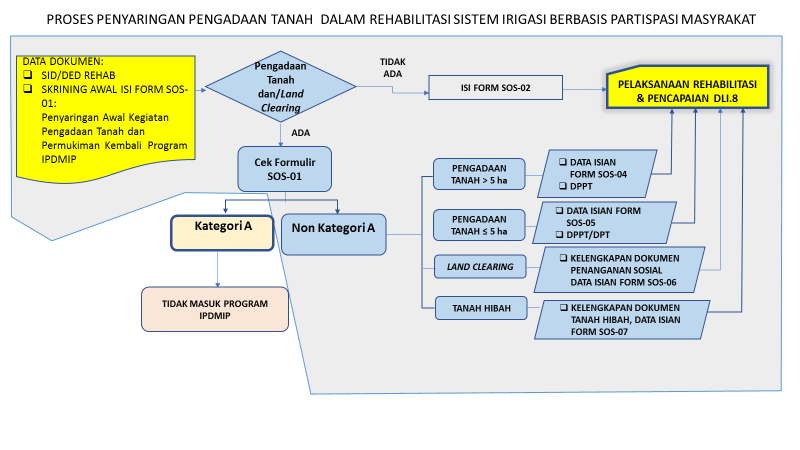 Gambar 3.1. Flow Chart Proses Penyaringan Pengadan Tanah dan Permukiman Kembali Serta Land ClearingFormulir SOS-01. Proses Penyaringan Kegiatan Pengadaan Tanah dan Permukiman Kembali  Program IPDMIP Tahun ……..Disusun Oleh,Kepala Bidang yang menangani perencanaan dan program di BBWS/Dinas SDA Provinsi/KabupatenMengetahui,Kepala BBWS/Kepala Dinas SDA Provinsi/KabupatenGunakan template Formulir SOS-01 Penyaringan Pengadaan Tanah dan Permukiman Kembali xlsx dengan petunjuk pengisian sebagai berikut:Diisi dengan nomor urut (dengan menggunakan bilangan 1,2,3…dst) berdasarkan jumlah DI (Daerah Irigasi) Diisi dengan nama DI sesuai yang tercantum dalam Permen PU No. 14 Tahun 2015 tentang Kriteria dan Penetapan Status Daerah Irigasi Diisi dengan nama paket kegiatan rehabilitasi/peningkatan irigasi yang dilaksanakan pada kolom (2)Diisi dengan nama desa, kecamatan, kabupaten dan provinsi dimana DI bersangkutan berada Diisi dengan luas area dimana kegiatan rehabilitasi/peningkatan irigasi dilakukan (tapak proyek) dengan angka dalam satuan HektarDiisi dengan kewenangan terhadap DI tersebut (Pusat, Provinsi atau Kabupaten) sesuai dengan Permen PU No. 14 Tahun 2015 tentang Kriteria dan Penetapan Status Daerah IrigasiDiisi dengan “Ya” bila diperlukan kebutuhan lahan baru untuk kegiatan rehabilitasi/peningkatan saluran irigasi. Diisi  “Tidak” jika tidak diperlukan kebutuhan lahan baru, kemudian lanjut ke pengisian Form SOS-02. Diisi dengan “Ya” bila diperlukan kegiatan land clearing (pembersihan/pengosongan) lahan, dimana terdapat Pengambilan Tanah untuk Proyek yang Ditempati/dimanfaatkan/dikuasai warga. Diisi dengan “Tidak” jika tidak ada kegiatan  land clearing (pembersihan/pengosongan) lahan Diisi dengan “Ya” apabila dibutuhkan lahan baru dan atau land clearing dimana terdapat warga (pemilik lahan, penggarap, penyewa, warga yang menempati/memanfaatkan/menguasai area Irigasi secara legal maupun illegal) yang harus direlokasi ke lokasi lain ≥ 200 jiwa atau 40 kepala keluarga (KK).  Diisi dengan “Tidak” bila tidak terdapat warga yang harus direlokasi ke lokasi lain ≥ 200 jiwa atau 40 kepala keluarga (KK).Diisi dengan “Ya” apabila terdapat warga terkena dampak parah, yaitu Warga kehilangan ≥ 10% total produktif asset atau sumber pendapatan produktif asset atau sumber  pendapatan produktif  ≥ 200 Jiwa (40 KK) *).  Diisi dengan “Tidak” jika tidak terdapat warga terkena dampak parah.Bila ada jawaban "Ya" atau semua jawaban "Ya" pada kolom  (9) dan (10), maka diisi “KATEGORI A”, maka paket pekerjaan tersebut tidak dapat dimasukkan dalam laporan pencapaian program IPDMIP. Bila semua jawaban “Tidak”, maka diisi “NON KATEGORI A”, maka paket pekerjaan tersebut dapat dilanjutkan dalam laporan pencapaian program IPDMIP.  Formulir SOS-02.  Kelengkapan Data Status Tanah Paket Kegiatan di Setiap Daerah Irigasi Program IPDMIPDisusun Oleh,Kepala Bidang yang menangani perencanaan dan program di BBWS/Dinas SDA Provinsi/KabupatenMengetahui,Kepala BBWS/Kepala Dinas SDA Provinsi/KabupatenGunakan template Formulir SOS-02 Kelengkapan Data Status Tanah xlsx dengan petunjuk pengisian sebagai berikut:    Diisi dengan nomor urut (dengan menggunakan bilangan 1,2,3…dst) berdasarkan jumlah DI (Daerah Irigasi) Diisi dengan nama DI sesuai yang tercantum dalam Permen PU No. 14 Tahun 2015 tentang Kriteria dan Penetapan Status Daerah Irigasi Diisi dengan nama paket kegiatan rehabilitasi/peningkatan irigasi yang dilaksanakan pada kolom (2)Diisi dengan nama desa, kecamatan, kabupaten dan provinsi dimana DI bersangkutan berada Diisi dengan luas area dimana kegiatan rehabilitasi/peningkatan irigasi dilakukan (tapak proyek) dengan angka dalam satuan HektarDiisi dengan “Ya” bila status tanah dari paket pekerjaan yang diusulkan adalah “Tanah Milik Negara/PUPR”. Diisi  “Tidak” jika bukan tanah milik negara/PUPR dan jelaskan status tanah yang dimaksud dalam Kolom (7).  Bila ada jawaban "Tidak" pada kolom  (6), maka jelaskan mengenai kondisi dan permasalahan yang terjadi terkait keterangan status tanah dari paket pekerjaan yang diusulkan. Penyaringan Keberadaan Masyarakat AdatRisiko masyarakat adat. Kegiatan rencana rehabilitasi saluran irigasi dapat menimbulkan dampak terhadap keberadaan masyarakat adat. Pelaksanaan program dapat menyebabkan kerugian sementara karena masyarakat adat akan kehilangan akses terhadap aktivitas mata pencaharian. Untuk itu subproyek dengan dampak besar  terhadap identitas, budaya, dan mata pencaharian masyarakat adat termasuk pemindahan fisik akan dikecualikan.Proses Penyaringan Masyarakat Adat. Prinsip Penyaringan: akan menghindari usulan program yang dapat menimbulkan   dampak negatif potensial terhadap masyarakat adat dengan kategori A. Jika hasil skrining menunjukan kategori B, maka proyek yang diusulkan kemungkinan akan memiliki dampak terbatas pada masyarakat adat, maka Dokumen Rencana Masyarakat Adat atau Indegenous People Plan (IPP) termasuk penilaian dampak sosial diperlukan. Secara lengkap tahapan kegiatan prosedur penyaringan keberadaan masyarakat adat dapat dilihat pada Tabel 3.1 dan Gambar 3.1. Flow Chart Proses Penyaringan Keberadaan Masyarakat Adat.Tabel 3.2. Proses Penyaringan Keberadaan Masyarakat Adat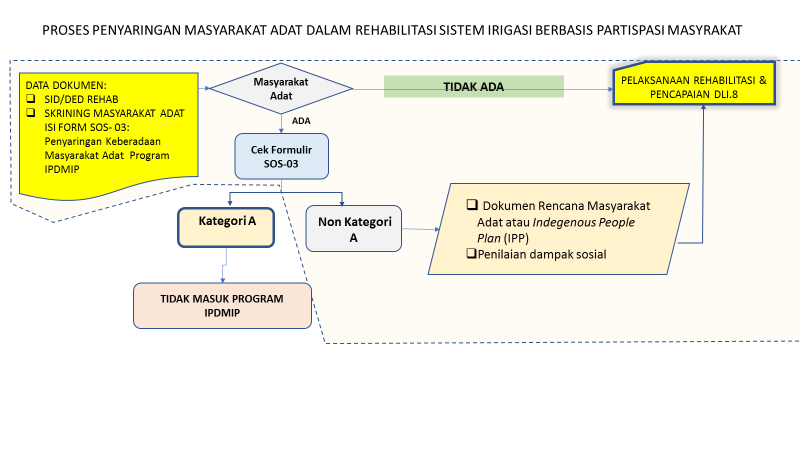 Gambar 3.2. Flow Chart Proses Penyaraingan Keberadaan Masyarakat AdatFormulir SOS-03. Penyaringan Keberadaan Masyarakat Adat  Program IPDMIP Tahun …………..Disusun Oleh,Kepala Bidang yang menangani perencanaan dan program di BBWS/Dinas SDA Provinsi/KabupatenMengetahui,Kepala BBWS/Kepala Dinas SDA Provinsi/KabupatenGunakan template Formulir SOS-03 Proses Penyaringan Masyarakat Adat.xlsx dengan petunjuk pengisian sebagai berikut:    Diisi dengan nomor urut (dengan menggunakan bilangan 1,2,3…dst) berdasarkan jumlah DI (Daerah Irigasi) Diisi dengan nama DI sesuai yang tercantum dalam Permen PU No. 14 Tahun 2015 tentang Kriteria dan Penetapan Status Daerah Irigasi Diisi dengan nama paket kegiatan rehabilitasi/peningkatan irigasi yang dilaksanakan pada kolom (2)Diisi dengan nama desa, kecamatan, kabupaten dan provinsi dimana DI bersangkutan berada Diisi dengan “Ya” bila terdapat masyarakat adat di wilayah dimana program akan dilaksanakan. Acuan keberadaan masyarakat adat dapat mengacu ke Peta Masyarakat Adat dan sebarannya di Badan Registrasi Wilayah Adat (BRWA) http://brwa.or.id/; Aliansi Masyarakat Adat Nusantara (AMAN) http://www.aman.or.id. Diisi “Tidak” jika tidak terdapat masyarakat adat. Jika jawaban tidak, maka tidak diperlukan pengisian kolom berikutnya.Diisi dengan jumlah masyarakat adat dalam kepala keluarga (KK) dan jiwa dengan mengacu ke Peta Masyarakat Adat dan sebarannya di Kementrian Sosial atau Badan Registrasi Wilayah Adat (BRWA) http://brwa.or.id/; Aliansi Masyarakat Adat Nusantara (AMAN) http://www.aman.or.id.Diisi “Ya” apabila program yang diusulkan menimbulkan Dampak Terhadap Tanah Hak Adat dan  Sumber Daya Alam. Maksudnya program yang diusulkan akan membutuhkan pengadaan tanah atau kawasan hutan yang sangat luas  yang menyebabkan komunitas masyarakat adat tidak dapat lagi melanjutkan sistem matapencaharian tradisional. Diisi “Tidak” bila tidak menimbulkan dampak Terhadap Tanah Hak Adat dan  Sumber Daya Alam.Diisi “Ya” apabila program yang diusulkan menimbulkan Dampak Terhadap Mata Pencharian dan Integritas Budaya. Maksudnya program yang diusulkan akan membutuhkan pengadaan tanah atau kawasan hutan yang sangat luas  yang menyebabkan komunitas masyarakat adat tidak dapat lagi melanjutkan sistem matapencaharian tradisional. Diisi “Tidak”, jika tidak menimbulkan Dampak Terhadap  Mata Pencharian dan Integritas Budaya.  Diisi “Ya” apabila program yang diusulkan menimbulkan  Dampak Terhadap Budaya dan Integritas  Komunal. Maksudnya Program yang diusulkan  akan merelokasi komunitas masyarakat adat ke wilayah yang jauh dari komunitas asal. Diisi “Tidak”, jika tidak menimbulkan  Dampak Terhadap Budaya dan Integritas  Komunal.Diisi “Ya” apabila program yang diusulkan menimbulkan  Dampak Terhadap Kesehatan. Maksudnya program yang diusulkan  atau kegiatan konstruksinya berpotensi menyebabkan kontaminasi sumber air yang digunakan secara komunal oleh masyarakat adat  dan akan menyebabkan penularan penyakit. Diisi “Tidak” jika program yang diusulkan tidak menimbulkan  Dampak Terhadap Kesehatan.Diisi “Ya” apabila program yang diusulkan menimbulkan  Dampak Terhadap Pengetahuan Masyarakat Adat dan Lembaga Adat. Maksudnya program yang diusulkan akan berdampak  terhadap sistem pengairan tradisional yang ada dan pengaturan kelembagaan terkait  distribusi air. Diisi “Tidak” apabila program yang diusulkan tidak menimbulkan  Dampak Terhadap Pengetahuan Masyarakat Adat dan Lembaga Adat. Diisi dengan nama Kelembagaan Adat mengacu ke Peta Masyarakat Adat dan sebarannya di Kementrian Sosial atau Badan Registrasi Wilayah Adat (BRWA) http://brwa.or.id/; Aliansi Masyarakat Adat Nusantara (AMAN) http://www.aman.or.id.BAB IV  Pelaksanaan Program Penilaian Sistem Perlindungan (PSSA)Program Penilaian Sistem Perlindungan (Program Safeguard System Assessment=PSSA)) adalah  program untuk menilai sistem perlindungan bagi program pertanian beririgasi Pemerintah Indonesia. Penilaian tersebut mencakup sistem perlindungan, praktik dan kapasitas pelaksanaannya. Program perlindungan dilaksanakan apabila kesenjangan dan kelemahan secara  signifikan ditemukan pada kedua sistem dan tingkat kapasitas pelaksanaannya. Dokumen lengkap Program Penilaian Sistem Perlindungan (PSSA) dapat dilihat pada link dokumen: https://www.adb.org/sites/default/files/linked-documents/43220-014-pssa.pdf. Dokumen Program Penilaian Sistem Perlindungan (PSSA) juga termuat dalam Dokumen Implementasi Program (Program Impelementation Document=PID) dengan capaian indikator pelaksanaannya dapat dilihat pada link dokumen:  https://www.adb.org/sites/default/files/linked-documents/43220-014-pid.pdf.Program Rencana Aksi Perlindungan Sosial. Rekomendasi rencana aksi PSSA telah disusun dalam bentuk Program Rencana Aksi Perlindungan Sosial yang mencakup: (i) aspek teknis untuk pengamanan lingkungan, pengadaan tanah dan pemukiman kembali, dan perlindungan masyarakat adat; (ii) kapasitas kelembagaan; dan (iii) pelaporan dan pemantauan. Program Rencana Aksi Perlindungan Sosial dapat dilihat pada Tabel 4.1.Tabel 4.1. Program Rencana Aksi  Perlindungan Sosial Pelaksanaan Pengadaan Tanah dan Permukiman KembaliPelaksanaan Pengadaan Tanah Lebih dari 5 HaJika terdapat pengadaan tanah untuk kegiatan rehabilitasi lebih dari 5 Ha, maka proses pengadaan tanah perlu mengacu ke Undang-Undang No. 2 Tahun 2012 Tentang Pengadaan Tanah Bagi Pembangunan untuk Kepentingan Umum; Perpres 71 Tahun 2012 dan  dan peraturan terkait lainnya serta kebijakan perlindungan sosial ADB (SPS ADB 2009). Guna mengetahui kegiatan pelaksanaan pengadaan tanah lebih dari 5 Ha telah memenuhi proses pengadaan tanah sesuai Undang-Undang No. 2 Tahun 2012, peraturan pelaksananya dan kebijakan perlindungan ADB (SPS ADB 2009), maka perlu dilakukan pengecekan setiap tahapan kegiatan dengan memperhatikan dokumen-dokumen yang perlu disediakan selama kegiatan pengadaan tanah lebih dari 5 Ha dilaksanakan. Ceklis pelaksanaan pengadaan tanah lebih dari 5 Ha dapat dilihat di Formulir SOS-4.   Semua dokumen soft copy wajib diupload dalam E-Filing atau Sistim Informasi Elektronik Daerah Irigasi (SIEDI). Jika belum dilaksanakan, maka perlu diberikan keterangan faktor-faktor yang menyebabkan kegiatan tersebut tidak dapat dilaksanakan di kolom keterangan.   Perhatian Terhadap Kelompok Rentan. Setiap tahapan yang dilaksanakan perlu memperhatikan keberadaan kelompok rentan dan warga terkena dampak parah (severely affected) dari kegiatan  pengadaan tanah. 1) Kelompok Rentan adalah kelompok orang tertentu yang mungkin menderita secara tidak proporsional atau menghadapi risiko menjadi lebih tersisihkan akibat proyek dan secara khusus mencakup: i) rumah tangga yang dikepalai oleh perempuan, ii) kepala keluarga penyandang cacat, iii) rumah tangga yang berada di bawah indikator kemiskinan yang berlaku secara umum, dan iv) kepala rumah tangga yang berusia lanjut. 2) Warga terkena dampak parah adalah warga yang terkena dampak/dipindahkan yang akan: i) kehilangan 10% atau lebih aset produktif total, ii) harus pindah, dan/atau iii) kehilangan 10% atau lebih sumber penghasilan total akibat proyek.Tabel 4.2. Langkah-Langkah Pengisian Formulir Pengadan Tanah Lebih dari 5 HaFormulir SOS-04 : Proses  Pengadaan Tanah Lebih dari 5 Ha Bagi Program IPDMIP Tahun  _______Gunakan template Formulir SOS-04 Pelaksanaan Pengadaan Tanah Lebih dari 5 Ha.xlsx dengan petunjuk pengisian sebagai berikut:Diisi dengan nama DI sesuai yang tercantum dalam Permen PU No. 14 Tahun 2015 tentang Kriteria dan Penetapan Status Daerah Irigasi Diisi dengan nama paket kegiatan rehabilitasi/peningkatan irigasi yang dilaksanakan  Diisi dengan nama desa, kecamatan, kabupaten dan provinsi untuk lokasi paket pekerjaan yang diusulkan dalam program IPDMIP dan dimana kegiatan pengadaan tanah akan dilaksanakan Diisi dengan luas kebutuhan tanah yang dipelrukan dengan angka dalam satuan HektarDiisi dengan tahun pelaksanaan kegiatan pengadaan tanah lebih dari 5 Ha untuk paket pekerjaan yang diusulkanDiisi dengan nomor urut (dengan menggunakan bilangan 1,2,3…dst) berdasarkan tahapan kegiatan pengadaan tanah lebih dari 5 Ha (tahap perencanaan, tahap persiapan, tahap pelaksanaan, dan tahap penyerahan hasil). Diisi dengan kegiatan yang telah dilaksanakan berdasarkan tahapan kegiatan pengadaan tanah lebih dari 5 Ha (tahap perencanaan, tahap persiapan, tahap pelaksanaan, dan tahap penyerahan hasil). Masukan sub kegiatan yang telah dilaksanakan, apabila kegiatan tersebut belum termuat dalam formulir.Beri tanda ceklis (√) pada kolom “Ya” bila kegiatan pengadaan tanah di kolom (6) telah dilaksanakan. Beri tanda ceklis (√)  “Tidak” bila kegiatan pengadaan tanah di kolom (6) belum dilaksanakan.Diisi insitusi pelaksana yang telah melaksanakan kegiatan pengadaan di setiap tahapan kegiatan (tahap perencanaan, tahap persiapan, tahap pelaksanaan, dan tahap penyerahan hasil)Diisi dengan dokumen yang telah dicopy di setiap tahapan dan diupload di E-filing Tulis keterangan untuk menjelaskan ceklis “tidak” di kolom (8) untuk kegiatan yang belum dilaksanakan, juga tambahkan keterangan apabila ada dokumen di kolom (10) yang belum dicopy dan diupload di  E-filing. Pelaksanaan Pengadaan Tanah Sampai dengan 5 Ha (Skala Kecil)Jika terdapat pengadaan tanah untuk kegiatan rehabilitasi sampai dengan 5 Ha (skala kecil), maka proses pengadaan tanah perlu mengacu ke :1) Undang-Undang No. 2 Tahun 2012 Tentang Pengadaan Tanah Bagi Pembangunan untuk Kepentingan Umum; 2) Pasal 13 Undang-Undang No. 2 Tahun 2012 jo Pasal 2 dan Pasal 121 Peraturan Presiden No. 71 Tahun 2012 Tentang Penyelenggaraan Pengadaan Tanah Bagi Pembangunan untuk Kepentingan Umum; 3) Perpres 40 Tahun 2014 Tentang Perubahan Perpres 71 Tahun 2012 di Pasal  121 dan lainnya dapat dilihat pada Lampiran 5.  Lakukan pengecekan setiap tahapan kegiatan dengan memperhatikan dokumen-dokumen yang perlu disediakan selama kegiatan pengadaan tanah sampai dengan 5 Ha dilaksanakan. Ceklis pelaksanaan pengadaan tanah sampai dengan 5 Ha dapat dilihat di Formulir SOS-5.   Semua dokumen soft copy wajib diupload dalam E-Filing atau Sistim Informasi Elektronik Daerah Irigasi (SIEDI). Jika belum dilaksanakan, maka perlu diberikan keterangan faktor-faktor yang menyebabkan kegiatan tersebut tidak dapat dilaksanakan di kolom keterangan.   Perhatian Terhadap Kelompok Rentan. Setiap tahapan yang dilaksanakan perlu memperhatikan keberadaan kelompok rentan dan warga terkena dampak parah (severely affected) dari kegiatan  pengadaan tanah. Tabel 4.3. Langkah-Langkah Pengisian Formulir Pengadan Tanah Sampai dengan  5 Ha (Skala Kecil)Formulir SOS-05Proses Kegiatan Pengadaan Tanah   Sampai dengan 5 Ha (Skala Kecil)Gunakan template Formulir SOS-05 Pelaksanaan Pengadaan  Tanah Sampai dengan 5 Ha.xlsx dengan petunjuk pengisian sebagai berikut:Diisi dengan nama DI sesuai yang tercantum dalam Permen PU No. 14 Tahun 2015 tentang Kriteria dan Penetapan Status Daerah Irigasi Diisi dengan nama paket kegiatan rehabilitasi/peningkatan irigasi yang dilaksanakan  Diisi dengan nama desa, kecamatan, kabupaten dan provinsi untuk lokasi paket pekerjaan yang diusulkan dalam program IPDMIP dan dimana kegiatan pengadaan tanah akan dilaksanakan Diisi dengan luas kebutuhan tanah yang dipelrukan dengan angka dalam satuan HektarDiisi dengan tahun pelaksanaan kegiatan pengadaan tanah lebih dari 5 Ha untuk paket pekerjaan yang diusulkanDiisi dengan nomor urut (dengan menggunakan bilangan 1,2,3…dst) berdasarkan tahapan kegiatan pengadaan tanah lebih dari 5 Ha (tahap perencanaan, tahap persiapan, tahap pelaksanaan, dan tahap penyerahan hasil). Isi dengan kegiatan yang telah dilaksanakan berdasarkan tahapan kegiatan pengadaan tanah sampai dengan 5 Ha.  Masukan sub kegiatan yang telah dilaksanakan, apabila kegiatan tersebut belum termuat dalam formulir.Beri tanda ceklis (√) pada kolom “Ya” bila kegiatan pengadaan tanah di kolom (6) telah dilaksanakan. Beri tanda ceklis (√)  “Tidak” bila kegiatan pengadaan tanah di kolom (6) belum dilaksanakan.Isi insitusi pelaksana yang telah melaksanakan kegiatan pengadaan sampai dengan 5 Ha (skala kecil)Isi dengan dokumen yang telah dicopy di setiap tahapan dan diupload di E-filing Tulis keterangan untuk menjelaskan ceklis “tidak” di kolom (8) untuk kegiatan yang belum dilaksanakan, juga tambahkan keterangan apabila ada dokumen di kolom (10) yang belum dicopy dan diupload di  E-filing. Pelaksanaan Kegiatan Land Clearing dan Pemberian Kompensasi Pelaksanaan Kegiatan Land ClearingLand Clearing adalah kegiatan pengosongan/pembersihan lahan bagi kegiatan rehabilitasi saluran irigasi, dimana status tanah adalah Tanah Milik Negara/telah menjadi milik institusi yang memerlukan tanah. Proses land clearing diupayakan agar tidak dilakukan secara paksa dan tidak  melanggar hak-hak dasar warga, seperti hak atas tempat tinggal, hak atas rasa aman, hak atas perlindungan harta benda, kesamaan di hadapan hukum, hak atas pendidikan bagi anak-anak warga terdampak, dan sebagainya sebagaimana tertuang dalam Pasal 11 Kovenan dan juga resolusi Komisi HAM PBB No. 2004/28 dimana menyatakan bahwa penggusuran paksa termasuk dalam kategori pelanggaran HAM berat. Peraturan terkait kegiatan land clearing : 1) Undang-Undang No. 11/2005 tentang Pengesahan Kovenan Internasional Hak-Hak Ekonomi, Sosial, dan Budaya. 2) Undang-Undang No. 2 Tahun 2012 Tentang Pengadaan Tanah untuk Kepentingan Umum; 3) Peraturan Presiden No. 71 Tahun 2012; 3) Peraturan Presiden No. 56 Tahun 2017 Tentang Penanganan Dampak Sosial Kemasyarakatan dalam Rangka Penyediaan Tanah untuk Proyek Strategis Nasiona; 4) Peraturan Presiden no. 88 Tahun 2017 Tentang Kehutanan; 5)  Peraturan Presiden No. 62 Tahun 2018 Tentang Penanganan Dampak Sosial Kemasyarakatan dalam Rangka Penyediaan Tanah untuk Pembangunan Nasional ; 6) Kebijakan perlindungan sosial ADB (SPS ADB 2009).Untuk paket pekerjaan yang tidak termasuk proyek strategis nasional proses monitoring kegiatan land clearing dapat dilihat pada Formulir SOS 06. Sementara untuk paket pekerjaan yang termasuk dalam proyek strategis nasional proses monitoring pelaksanaan land clearing dapat dilhat pada  Formulir SOS-07.Tabel 4.4. Langkah-Langkah Pengisian Formulir Pelaksanaan Land Clearing  (Penanganan Sosial untuk Pengosongan atau Pembersihan Lahan)Formulir SOS-06 Proses Pelaksanaan Kegiatan Land Clearing (Pembersihan atau PengosongaLahan) Untuk Sub Proyek Non-Strategis NasionalGunakan template Formulir SOS-06 Pelaksanaan Kegiatan Land Clearing Non Proyek Strategis Nasional.xlsx dengan petunjuk pengisian sebagai berikut:Diisi dengan nama DI sesuai yang tercantum dalam Permen PU No. 14 Tahun 2015 tentang Kriteria dan Penetapan Status Daerah Irigasi Diisi dengan nama paket kegiatan rehabilitasi/peningkatan irigasi yang dilaksanakan  Diisi dengan nama desa, kecamatan, kabupaten dan provinsi untuk lokasi paket pekerjaan yang diusulkan dalam program IPDMIP dan terdapat kegiatan land clearing.Diisi dengan luas tanah yang diduduki/diokupasi masyarakat dengan angka dalam satuan HektarDiisi dengan tahun pelaksanaan kegiatan land clearing untuk paket pekerjaan yang diusulkanDiisi dengan nomor urut (dengan menggunakan bilangan 1,2,3…dst) berdasarkan tahapan kegiatan land clearing (tahap perencanaan, tahap pelaksanaan, dan tahap pasca land clearing). Diisi dengan kegiatan yang telah dilaksanakan berdasarkan tahapan kegiatan land clearing.  Masukan sub kegiatan yang telah dilaksanakan, apabila kegiatan tersebut belum termuat dalam formulir.Beri tanda ceklis (√) pada kolom “Ya” bila kegiatan land clearing di kolom (7) telah dilaksanakan. Beri tanda ceklis (√)  “Tidak” bila kegiatan land clearing di kolom (7) belum dilaksanakan. Cek Lampiran 6 untuk tahapan kegiatan land clearing yang perlu dilaksanakan.Diisii insitusi pelaksana yang telah melaksanakan kegiatan land clearing di kolom (7).Diisi dengan dokumen yang telah dicopy di setiap tahapan kegiatan land clearing dan diupload di E-filing Tulis keterangan untuk menjelaskan ceklis “tidak” di kolom (8) untuk kegiatan yang belum dilaksanakan, juga tambahkan keterangan apabila ada dokumen di kolom (10) yang belum dicopy dan diupload di  E-filing. Formulir SOS-07 Proses Pelaksanaan Kegiatan Land Clearing (Pembersihan atau PengosongaLahan) Untuk Proyek Strategis nasionalGunakan template Formulir SOS-07 Pelaksanaan Kegiatan Land Clearing untuk Proyek Strategis Nasional.xlsx dengan petunjuk pengisian sebagai berikut:Diisi dengan nama DI sesuai yang tercantum dalam Permen PU No. 14 Tahun 2015 tentang Kriteria dan Penetapan Status Daerah Irigasi Diisi dengan nama paket kegiatan rehabilitasi/peningkatan irigasi yang dilaksanakan  Diisi dengan nama desa, kecamatan, kabupaten dan provinsi untuk lokasi paket pekerjaan yang diusulkan dalam program IPDMIP dan terdapat kegiatan land clearing.Diisi dengan luas tanah yang diduduki/diokupasi masyarakat dengan angka dalam satuan HektarDiisi dengan tahun pelaksanaan kegiatan land clearing untuk paket pekerjaan yang diusulkanDiisi dengan nomor urut (dengan menggunakan bilangan 1,2,3…dst) berdasarkan tahapan kegiatan land clearing (tahap perencanaan, tahap pelaksanaan, dan tahap pasca land clearing). Diisi dengan kegiatan yang telah dilaksanakan berdasarkan tahapan kegiatan land clearing.  Masukan sub kegiatan yang telah dilaksanakan, apabila kegiatan tersebut belum termuat dalam formulir.Beri tanda ceklis (√) pada kolom “Ya” bila kegiatan land clearing di kolom (7) telah dilaksanakan. Beri tanda ceklis (√)  “Tidak” bila kegiatan land clearing di kolom (7) belum dilaksanakan. Cek Lampiran 6 untuk tahapan kegiatan land clearing yang perlu dilaksanakan.Diisii insitusi pelaksana yang telah melaksanakan kegiatan land clearing di kolom (7).Diisi dengan dokumen yang telah dicopy di setiap tahapan kegiatan land clearing dan diupload di E-filing Tulis keterangan untuk menjelaskan ceklis “tidak” di kolom (8) untuk kegiatan yang belum dilaksanakan, juga tambahkan keterangan apabila ada dokumen di kolom (10) yang belum dicopy dan diupload di  E-filing. Pelaksanaan Pemberian Kompensasi Pada Kegiatan Land ClearingIndikator penentu pelaksanaan land clearing adalah pemberian Kompensasi Atas Aset Non Tanah Bagi Pemegang Hak Non Tanah   di ROW. Bagi WTD dengan kepemilikan asset secara sah di area tanah negara perlu diberi ganti kerugian  sesuai dengan ketentuan pengadaan tanah untuk kepentingan umum dan Peraturan Presdien No. 56 Tahun 2017 Tentang  Penanganan Dampak Sosial Kemasyarakatan dalam Rangka Penyediaan Tanah untuk Proyek Strategis Nasional dan   Peraturan Presiden No. 58 Tahun 2018 Tentang Penanganan Dampak Sosial Kemasyarakatan dalam Rangka Penyediaan Tanah untuk Proyek Non Strategis Nasional. Bagi WTD yang menempati tanah negara namun telah memenuhi kriteria sebagai pihak yang berhak, diberikan dana bagi  biaya pembongkaran rumah; mobilisasi; sewa rumah; dan tunjangan kehilangan pendapatan. Untuk menghitung besaran nilai dana santunan ditentukan oleh penilai independen dengan mengacu ke Standar Penilaian Indonesia (SPI) 306.Status Tanah Negara dan Pemberian Ganti Kerugian: Status tanah negara dan pemberian ganti kerugian untuk kegiatan rehabilitasi jaringan irigasi baru dapat dilihat pada Tabel 4.5.Tabel 4.5. Penentuan Status Tanah Negara Kegiatan Rehabilitasi/Pembangunan IrigasiLakukan pengecekan pelaksanaan pemberian kompensasi pada kegiatan land clearing dengan mengisi FORM SOS-08 dengan uraian kegiatan dapat dlihat pada Tabel 4.6.Tabel 4.6. Langkah-Langkah Pengisian Formulur Pelaksanaan Pemberian Kompensasi pada Kegiatan Land Clearing  (Pengosongan atau Pembersihan Lahan)Formulir SOS-08. Pelaksanaan Kegiatan Land Clearing dan Pemberian Kompensasi  Program IPDMIP  Tahun ________Gunakan template Formulir SOS-08 Pemberian Kompensasi xlsx dengan petunjuk pengisian sebagai berikut:Diisi dengan nomor urut (dengan menggunakan bilangan 1,2,3…dst) berdasarkan jumlah DI (Daerah Irigasi) Diisi dengan nama DI sesuai yang tercantum dalam Permen PU No. 14 Tahun 2015 tentang Kriteria dan Penetapan Status Daerah Irigasi Diisi dengan nama paket kegiatan rehabilitasi/peningkatan irigasi yang dilaksanakan pada kolom (2)Diisi dengan nama desa, kecamatan, kabupaten dan provinsi untuk lokasi paket pekerjaan yang diusulkan dalam program IPDMIP.Beri tanda ceklis (√) pada kolom “Ya” bila kegiatan land clearing telah dilaksanakan. Beri tanda ceklis (√) pada kolom  “Tidak” bila kegiatan land clearing di kolom (6) belum dilaksanakan. Lihat Lampiran 6 untuk tahapan kegiatan land clearing.Diisi dengan tahun pelaksanaan kegiatan land clearing dari setiap paket kegiatan yang diusulkanDiisi dengan luas lahan yang dikuasai/diokupasi masyarakat dalam satuan hektar (Ha)Beri tanda ceklis (√) pada kolom “Ya” bila pemberian kompensasi kepada warga terkena dampak (WTD) telah dilaksanakan. Beri tanda ceklis (√) pada kolom  “Tidak” bila pemberian kompensasi kepada warga terkena dampak  (WTD) belum dilaksanakan.Diisi dengan total besar kompensasi yang telah diberikan kepada warga terkena dampak  (WTD) dalam satuan rupiah (Rp.). Dana kompensasi merupakan uang kerohiman yang diberikan kepada WTD berupa: biaya pembongkaran rumah; mobilisasi; sewa rumah; dan tunjangan kehilangan pendapatan.Diisi dengan sumber pendanaan dana kompensasi/uang kerohiman dari APBN atau  APBD, atau APBN/APBD dan sumber  (APBN, APBD) dan pendanaan lainnya secara jelas.Beri tanda ceklis (√) pada kolom  “Ya” apabila Copy Dokumen Pemberian Kompensasi sudah diupload di E-Filing. Beri tanda ceklis (√) pada kolom “Tidak” bila belum diupload di E-Filing dan jelaskan permasalahnnya dalam Kolom (12). Bila ada jawaban "Tidak" atau semua jawaban "Tidak" pada kolom  (5), (8) dan (11), maka jelaskan mengenai kondisi dan permasalahan yang terjadi terkait pemberian kompensasi dari kegiatan land clearing dari paket pekerjaan yang diusulkan. Pelaksanaan Pengadaan Tanah dengan Cara Hibah Pembangunan jaringan irigasi sebagian besar pengadaan tanahnya merupakan hibah dari masyarakat atau menggunakan tanah desa. Pada saat paket pekerjaan yang akan diusulkan ke program IPDMIP, perlu ditelaah status tanah jaringan irigasi yang digunakan. Jika menggunakan tanah hibah dari masyarakat, maka perlu dilakukan proses identifikasi terlebih dahulu, apakah sudah dilakukan proses hibah dari masyarakat kepada Perkumpulan Petani Pemakai Air (P3A) atau belum. Apabila menggunakan tanah desa, apakah sudah dilakukan proses pemindahan hak dari desa ke BBWS/Dinas SDA Provinsi/Kabupaten menurut tata cara hibah barang milik negara. Dasar Hukum Pengadaan Tanah dengan Cara Hibah. Kegiatan pengadaan tanah untuk kegiatan irigasi yang berasal dari tanah desa mengacu ke Peraturan Menteri Keuangan Nomor 96/Pmk.06/2007 Tentang Tata Cara Pelaksanaan Penggunaan,  Pemanfaatan, Penghapusan, dan  Pemindahtanganan Barang Milik  Negara. Proses pengadaan tanah hibah dari masyarakat untuk pembangunan bagi kepentingan umum menurut Undang-Undang No. 2 Tahun 2012 Pasal 9 ayat 2 dilaksanakan dengan pemberian ganti kerugian yang layak dan adil. Jadi tidak tercantum ketentuan pengadaan tanah bagi pembangunan untuk kepentingan umum dengan cara hibah dari masyarakat. Untuk itu bagi paket pekerjaan yang diusulkan status tanah merupakan hibah dari masyarakat, perlu diperjelas apakah sudah dilakukan pengalihan hak dari pemilik tanah kepada Perkumpulan Petani Pemakai Air (P3A) yang sudah berbadan hukum. Mengacu ke Peraturan Menteri Pekerjaan Umum Nomor 30/PRT/M/2007 Tentang Pedoman Pengembangan dan Pengelolaan Sistem Irigasi Partisipatif Bagian terkait Pengadaan Tanah di Pasal 13 Ayat 2 dimana masyarakat petani/P3A/GP3A/IP3A dapat menyumbangkan tanah miliknya secara sukarela untuk pembangunan dan atau peningkatan jaringan irigasi. Tata cara proses pengadaan tanah secara hibah dapat dilihat pada Lampiran 7. Adapun proses pelaporan pelaksanaan tanah dengan cara hibah dapat dilihat pada Formulir SOS-09 dengan uraian kegiatan dapat dilihat pada Tabel 4.7. Tabel 4.7. Langkah-Langkah Pengisian Formulir  Pengadan Tanah dengan Cara HibahFormulir SOS-09 Proses Pelaksanaan Kegiatan Pengadaan Tanah dengan Cara HibahGunakan template Formulir SOS-09 Status Tanah Hibah.xlsx dengan petunjuk pengisian sebagai berikut:Diisi dengan nama DI sesuai yang tercantum dalam Permen PU No. 14 Tahun 2015 tentang Kriteria dan Penetapan Status Daerah Irigasi Diisi dengan nama paket kegiatan rehabilitasi/peningkatan irigasi yang dilaksanakan  Diisi dengan nama desa, kecamatan, kabupaten dan provinsi untuk lokasi paket pekerjaan yang diusulkan dalam program IPDMIP dan lokasi  kegiatan pengadaan tanah hibah.Diisi dengan luas tanah yang dihibahkan masyarakat dengan angka dalam satuan HektarDiisi dengan tahun pelaksanaan kegiatan tanah hibah dari masyarakat ke P3A/GP3A/IP3A  untuk paket pekerjaan yang diusulkanDiisi dengan nomor urut (dengan menggunakan bilangan 1,2,3…dst) berdasarkan kriteria pengadaan tanah dengan cara hibah.  Diisi dengan kriteria pelaksanaan tanah hibah, cek Tata Cara Tanah Hibah dalam Lampiran 7Beri tanda ceklis (√) pada kolom “Ya” bila pelaksanaan tanah hibah telah sesuai dengan krietria pelaksanaan tanah hibah  di kolom (7). Beri tanda ceklis (√)  pada Kolom “Tidak” bila kegiatan tanah hibah  di kolom (7) tidak sesuai dengan kriteria pelaksanaan tanah hibah.Diisi dengan dokumen yang telah dicopy sesuai kriteria pelaksanaan tanah hibah dan diupload di E-filing Tulis keterangan untuk menjelaskan ceklis “tidak” di kolom (8) apabila pelaksanaan tanah hibah tidak sesuai dengan kriteria yang telah ditetapkan, juga tambahkan keterangan apabila ada dokumen di kolom (10) yang belum dicopy dan diupload di  E-filing. Program Social Action Plan (SAP) Bagi Kelompok Rentan dan Terkena Dampak ParahIdentifikasi Kelompok Rentan dan Warga Terkena Dampak ParahDokumen Perencanaan Pengadaan Tanah (DPPT) dan Dokumen Perencanaan Pembersihan Lahan (Land Clearing) perlu dilengkapi dengan program sosial/program pemulihan mata pencaharian bagi warga terkategori rentan dan terkena dampak parah.  Program ini disusun sebagai upaya untuk meningkatkan pendapatan dan matapencaharian  warga terkategori rentan dan terkena dampak parah, sehingga akan menjadi lebih baik kondisinya dari kondisi semula, juga  warga akan benar-benar mendapatkan manfaat program. Secara lengkap proses penyusunan program social action plan (SAP) dapat dilihat pada Lampiran 8.Tabel 4.8. Tata Cara Pengsian Formulir Identifikasi Kelompok Rentan dan Warga Terkena Dampak ParahFormulir SOS-10. Identifikasi Kelompok Rentan dan Terkena Dampak Parah Pada Pelaksanaan Social Action Plan (SAP) Program IPDMIP Tahun …….Gunakan template Formulir SOS-10 Kelompok Rentan dan Terkena Dampak Parah.xlsx dengan petunjuk pengisian sebagai berikut:Diisi dengan nomor urut (dengan menggunakan bilangan 1,2,3…dst) berdasarkan jumlah DI (Daerah Irigasi) Diisi dengan nama DI sesuai yang tercantum dalam Permen PU No. 14 Tahun 2015 tentang Kriteria dan Penetapan Status Daerah Irigasi Diisi dengan nama paket kegiatan rehabilitasi/peningkatan irigasi yang dilaksanakan  Diisi dengan nama desa, kecamatan, kabupaten dan provinsi untuk lokasi paket pekerjaan yang diusulkan dalam program IPDMIP.Diisi dengan jumlah kelompok rentan dengan kategori kepala keluarga perempuan (janda) dalam satuan kepala keluarga (KK) dengan mengacu ke Dokumen Perencanaan Pengadaan Tanah (DPPT) atau Dokumen Perencanaan Pembersihan Lahan (Land Clearing) yang telah disusun.Diisi dengan jumlah kelompok rentan dengan kategori kepala keluarga miskin dalam satuan kepala keluarga (KK) dengan mengacu ke Dokumen Perencanaan Pengadaan Tanah (DPPT) atau Dokumen Perencanaan Pembersihan Lahan (Land Clearing). yang telah disusun.Diisi dengan jumlah kelompok rentan dengan kategori kepala keluarga penyandang cacat dalam satuan kepala keluarga (KK) dengan mengacu ke Dokumen Perencanaan Pengadaan Tanah (DPPT) atau Dokumen Perencanaan Pembersihan Lahan (Land Clearing). yang telah disusun.Diisi dengan jumlah kelompok rentan dengan kategori kepala keluarga lanjut usia dalam satuan kepala keluarga (KK) dengan mengacu ke Dokumen Perencanaan Pengadaan Tanah (DPPT) atau Dokumen Perencanaan Pembersihan Lahan (Land Clearing). yang telah disusun.Diisi dengan jumlah kelompok rentan dengan kategori keluarga tidak memiliki tanah dalam satuan jiwa/kepala keluarga (KK) dengan mengacu ke Dokumen Perencanaan Pengadaan Tanah (DPPT) atau Dokumen Perencanaan Pembersihan Lahan (Land Clearing). yang telah disusun.Diisi dengan jumlah kelompok rentan dengan kategori keluarga tidak memiliki hak atas tanah dalam satuan jiwa/kepala keluarga (KK) dengan mengacu ke Dokumen Perencanaan Pengadaan Tanah (DPPT) atau Dokumen Perencanaan Pembersihan Lahan (Land Clearing). yang telah disusun.Diisi dengan jumlah kelompok rentan dengan kategori masyarakat adat dalam satuan jiwa/kepala keluarga (KK) dengan mengacu ke Dokumen Perencanaan Pengadaan Tanah (DPPT) atau Dokumen Perencanaan Pembersihan Lahan (Land Clearing). yang telah disusun.Diisi dengan jumlah Warga Terkena Dampak Parah dalam satuan jiwa/KK dengan mengacu ke Dokumen Perencanaan Pengadaan Tanah (DPPT) atau Dokumen Perencanaan Pembersihan Lahan (Land Clearing). yang telah disusun.Beri tanda ceklis (√)  pada Kolom “Ya” apabila Copy Dokumen Identifikasi Kelompok Rentan dan Terkena Dampak Parah sudah diupload di E-Filing. ceklis (√) Kolom “Tidak” bila belum diupload di E-Filing dan jelaskan permasalahnnya dalam Kolom (12). Tulis keterangan apabila terdapat data yang tidak dapat diperoleh dari Kolom (5) a.d. (9) dan apabila dokumen belum dicopy dan diupload di  E-filing. Pelaksanaan Program Social Action Plan (SAP)Pelaksanaan program social action plan (SAP) dilaksanakan bagi warga terkategori rentan dan terkena dampak parah. Anggaran pelaksanaan Program social action plan (SAP) dapat dilaksanakan melalui kerjasama dengan pemerintah daerah (Provinsi/Kabupaten). Untuk itu perlu disusun Memorandum of Understanding (MOU) dari tahap perencanaan sampai tahap pelaksanaan program antara BBWS dengan pemerintah daerah provinsi maupun kabupaten. Contoh Draft MOU Penangadan Dampak Sosial dan Lingkungan dapat dilihat pada Lampiran 10.Guna melaporkan pelaksanaan social action plan (SAP) telah disediakan Formulir SOS-10 yang perlu diisi dengan melampirkan Dokumen Program social action plan (SAP) serta dokumen penunjang lainnya yang telah diupload dalam E-Filing. Jika belum dilaksanakan, maka perlu diberikan keterangan faktor-faktor yang menyebabkan kegiatan tersebut tidak dapat dilaksanakan di kolom keterangan. Tabel 4.9. Tata Cara Pengisian Formulir Pelaksanaan Program Social Action Plan (SAP)Formulir SOS-11. Pelaksanaan Program Social Action Plan (SAP)  Program IPDMIP Tahun ………Gunakan template Formulir SOS-11 Program Social Action Plan.xlsx dengan petunjuk pengisian sebagai berikut:Diisi dengan nomor urut (dengan menggunakan bilangan 1,2,3…dst) berdasarkan jumlah DI (Daerah Irigasi) Diisi dengan nama DI sesuai yang tercantum dalam Permen PU No. 14 Tahun 2015 tentang Kriteria dan Penetapan Status Daerah Irigasi Diisi dengan nama paket kegiatan rehabilitasi/peningkatan irigasi yang dilaksanakan  Diisi dengan nama desa, kecamatan, kabupaten dan provinsi untuk lokasi paket pekerjaan yang diusulkan dalam program IPDMIP.Beri tanda ceklis (√) pada kolom “Ya” bila program Social Action Plan (SAP) telah dilaksanakan. Beri tanda ceklis (√) pada kolom  “Tidak” bila program Social Action Plan (SAP) belum dilaksanakan.Diisi dengan jenis program Social Action Plan (SAP) yang telah dilaksanakan untuk setiap usulan paket pekerjaan. Diisii insitusi pelaksana yang telah melaksanakan kegiatan program Social Action Plan (SAP) di kolom (7). Tulis BBWS atau Dinas SDA Provinsi/Kabupaten atau merupakan kerjasama antara BBWS dengan Dinas SDA Provinsi/Kabupaten. Diisi dengan total besar anggaran biaya pelaksanaan  program Social Action Plan (SAP) dalam satuan rupiah (Rp.). Diisi dengan sumber pendanaan dana program Social Action Plan (SAP) apakah dari  APBN atau  APBD, atau APBN/APBD dan sumber pendanaan lainnya secara jelas.Beri tanda ceklis (√)  pada Kolom “Ya” apabila Copy Dokumen Pelaksanaan program Social Action Plan (SAP) sudah diupload di E-Filing. ceklis (√) Kolom “Tidak” bila belum diupload di E-Filing dan jelaskan permasalahnnya dalam Kolom (12). Bila ada jawaban "Tidak" atau semua jawaban "Tidak" pada kolom  (5), (8) dan (11), maka jelaskan mengenai kondisi dan permasalahan yang terjadi terkait pemberian kompensasi dari kegiatan land clearing dari paket pekerjaan yang diusulkan. Kegiatan Relokasi/Permukiman Kembali Pemberian Tunjangan TransisiPada saat dilaksanakan kegiatan pengadaan tanah diatas 5 Ha atau skala kecil (sampai dengan 5 Ha), maka pihak yang berhak dapat menentukan pilihan bentuk ganti kerugian seperti untuk relokasi/permukiman kembali apabila seluruh asset tanah milik pihak yang berhak terkena seluruhnya atau terkena sebagian tetapi sudah tidak layak dimanfaatkan sebagai tempat tinggal. Pada kegiatan pembersihan/pengosongan lahan (land clearing) juga perlu diidentifikasi warga yang harus direlokasi/dipindahkan ke lokasi lain. Sebelum kegiatan relokasi dilaksanakan, diberikan tunjangan transisi kepada pihak yang berhak selama tinggal di lokasi baru sampai kondisi penghidupannya pulih seperti kondisi semula. Juga bagi yang memilih relokasi mandiri diberikan tunjangan biaya pindah dari lokasi asal ke lokasi baru. Pemberian bantuan transisi dapat tercover dengan adanya biaya solatium sebagai kompensasi biaya transisi, depresiasi dari bangunan yang terkena dampak, dan biaya kehilangan tempat tinggal (emotional loss).  Biaya solatium dihitung oleh penilai independen mengacu ke Standar Penilaian Indonesia (SPI) 306.  Guna melaporkan pelaksanaan kegiatan relokasi dan pemberian tunjangan transisi telah disediakan Formulir SOS-12 yang perlu diisi dengan melampirkan Dokumen Pelaksanaan Kegiatan Relokasi serta dokumen penunjang lainnya yang telah diupload dalam E-Filing. Jika belum dilaksanakan, maka perlu diberikan keterangan faktor-faktor yang menyebabkan kegiatan tersebut tidak dapat dilaksanakan di kolom keterangan. Tabel 4.10. Tata Cara Pengisian Formulr Pemberian Tunjangan Transisi pada Kegiatan Relokasi  Program IPDMIP Formulir SOS-12. Pelaksanaan Kegiatan Relokasi dan Pemberian Tunjangan Masa Transisi dan Tunjangan Lainnya  Kepada Pihak yang Berhak di Daerah Irigasi  Program IPDMIP Tahun __________________Gunakan template Formulir SOS-12 Kegiatan Relokasi dan Tunjangan Transisi.xlsx dengan petunjuk pengisian sebagai berikut:Diisi dengan nomor urut (dengan menggunakan bilangan 1,2,3…dst) berdasarkan jumlah DI (Daerah Irigasi) Diisi dengan nama DI sesuai yang tercantum dalam Permen PU No. 14 Tahun 2015 tentang Kriteria dan Penetapan Status Daerah Irigasi Diisi dengan nama paket kegiatan rehabilitasi/peningkatan irigasi yang dilaksanakan  Diisi dengan nama desa, kecamatan, kabupaten dan provinsi untuk lokasi paket pekerjaan yang diusulkan dalam program IPDMIP. Beri tanda ceklis (√) pada kolom “Ya” bila kegiatan relokasi telah dilaksanakan. Beri tanda ceklis (√) pada kolom  “Tidak” bila kegiatan relokasi tidak dilaksanakan. Kegiatan relokasi dilaksanakan apabila warga terkena dampak (WTD)  pengadaan tanah lebih dari 5 Ha, skala kecil (sampai dengan 5 Ha), dan kegiatan land clearing (pengosongan dan pembersihan) lahan.    Diisi dengan jumlah warga yang harus direlokasi dalam satuan jiwa dari kegiatan pengadaan tanah lebih dari 5 Ha, skala kecil (sampai dengan 5 Ha), dan kegiatan land clearing (pengosongan dan pembersihan) lahan.  Diisii dengan tahun pelaksanaan kegiatan relokasi untuk pengadaan tanah lebih dari 5 Ha, skala kecil (sampai dengan 5 Ha), dan kegiatan land clearing (pengosongan dan pembersihan) lahan.Diisi dengan lokasi relokasi yang ditetapkan bagi Warga Terkena Dampak (WTD) pengadaan tanah lebih dari 5 Ha, skala kecil (sampai dengan 5 Ha), dan kegiatan land clearing (pengosongan dan pembersihan) lahan.   Diisi dengan “Ya” apabila tunjangan transisi telah dibayarkan kepada WTD. Diisi “Tidak” bila belum dilaksanakan pembayaran tunjangan transisi.Diisi dengan “Ya” apabila tunjangan biaya pindah telah dibayarkan kepada WTD. Diisi “Tidak” bila belum dilaksanakan pembayaran tunjangan biaya pindah kepada WTD.Diisi dengan “Ya” apabila biaya kehilangan tempat tinggal (emotional loss)  telah dibayarkan kepada WTD. Diisi “Tidak” bila belum dilaksanakan pembayaran biaya kehilangan tempat tinggal (emotional loss) kepada WTD.Beri tanda ceklis (√)  pada Kolom “Ya” apabila Copy Dokumen Pelaksanaan Kegiatan Relokasi dan Pembayaran Tunjangan Transisi dan tunjangan lainnya sudah diupload di E-Filing. Beri ceklis (√) Kolom “Tidak” bila belum diupload di E-Filing dan jelaskan permasalahnnya dalam Kolom (12). Bila ada jawaban "Tidak" atau semua jawaban "Tidak" pada kolom  (9), (10) dan (11), maka jelaskan mengenai kondisi dan permasalahan yang terjadi terkait kegiatan relokasi dan pembayaran tunjangan transisi dari paket pekerjaan yang diusulkan. Pelaksanaan Proses KonsultasiProses konsultasi dengan warga terkena dampak perlu dilaksanakan di semua tahapan kegiatan relokasi. Kehadiran kelompok rentan dan kelompok perempuan dalam kegiatan konsultasi juga perlu dicatat dalam  format laporan pelaksanaan. Format kegiatan konsultasi kegiatan relokasi dapat dilihat pada Formulir SOS-13.Tabel 4.11. Pelaksanaan Kegiatan Konsultasi pada Kegiatan Relokasi Program IPDMIPFormulir SOS-13. Pelaksanaan Kegiatan  Konsultasi Kegiatan Relokasi Program IPDMIP  Tahun __________Gunakan template Formulir SOS-13 Kegiatan Konsultasi dalam Kegiatan Relokasi .xlsx dengan petunjuk pengisian sebagai berikut:Diisi dengan nomor urut (dengan menggunakan bilangan 1,2,3…dst) berdasarkan jumlah DI (Daerah Irigasi) Diisi dengan nama DI sesuai yang tercantum dalam Permen PU No. 14 Tahun 2015 tentang Kriteria dan Penetapan Status Daerah Irigasi Diisi dengan nama paket kegiatan rehabilitasi/peningkatan irigasi yang dilaksanakan  Diisi dengan nama desa, kecamatan, kabupaten dan provinsi untuk lokasi paket pekerjaan yang diusulkan dalam program IPDMIP. Beri tanda ceklis (√) pada kolom “Ya” bila kegiatan konsultasi sebelum relokasi telah dilaksanakan. Beri tanda ceklis (√) pada kolom  “Tidak” bila kegiatan konsultasi sebelum kegiatan relokasi tidak dilaksanakan. Diisi dengan tanggal pelaksanaan kegiatan konsultasi.Diisi dengan tempat kegiatan konsultasi dilaksanakan.  Diisi dengan tujuan konsultasi  dari pelaksanaan kegiatan relokasi Diisi dengan jumlah warga terkena dampak yang mengikuti kegiatan konsultasi, terdiri dari total peserta menurut jenis kelamin : laki-laki, perempuan dan ketegori rentan: janda, cacat fisik, dan miskin.Diisi dengan jenis konsultasi yang telah dilaksanakan. Apakah dalam bentuk pertemuan terbuka (umum), diskusi terfokus.  Diisi dengan Isu yang dibahas selama kegiatan konsultasi secara jelas.Diisi dengan “Ya” apabila Copy Dokumen Pelaksanaan Kegiatan Konsultasi sudah diupload di E-Filing. Diisi “Tidak” bila belum diupload di E-Filing dan jelaskan permasalahnnya dalam Kolom (13). Bila ada jawaban "Tidak" atau semua jawaban "Tidak" pada kolom  (5) dan (12), maka jelaskan mengenai kondisi dan permasalahan yang terjadi terkait kegiatan konsultasi sebelum kegiatan relokasi dari paket pekerjaan yang diusulkan. BAB V  Manajemen Sempadan Jaringan Irigasi (ROW)Manajemen ROW di sepanjang jalur irigasi perlu ditingkatkan dan disusun secara partisipatif dengan melibatkan berbagai pihak (stakeholders) yang berkepentingan dengan daerah irigasi.  Penyusunan Perlindungan dan Manajemen ROW perlu terintegrasi dengan Detail Engeenering Design (DED) dan Rencana O & P di setiap saluran irigasi. Pengamanan dan Pengawasan Sempadan Jaringan Irigasi (ROW).  Sempadan jaringan irigasi (ROW) perlu dikelola dan diawasi dengan baik dan terstruktur dan terintegrasi dengan deatail engineering design   (DED) dan rencana operasional dan pemeliharaan (O&P). Secara lengkap proses pengamanan dan pengawasan sempadan jaringan irigasi daerah irigasi (Manajemen ROW) dapat dilihat pada Lampiran 9. 5.1. Manajemen ROW Terintegrasi dengan Detail Engeenering Design (DED).Perlindungan dan Manajemen ROW terintegrasi secara resmi dengan Detail Engeenering Design (DED).  Agar area ROW dapat terkelola dengan baik, maka sistem perlindungan dan manajemen ROW secara resmi harus terintegrasi dalam DED daerah irigasi guna mengantisipasi berbagai dampak negatif yang akan terjadi secara dini dan menyeluruh, baik secara teknis maupun non teknis.  Sistem Perlindungan dan Manajemen ROW yang terintegrasi dengan DED seharusnya dapat dilaksanakan di tahun 2017. Guna memantau progress pelaksanaannya, maka mulai tahun 2018 sampai tahun 2021, BBWS dan dinas SDA Provinsi/Kabupaten perlu mengidentifikasi secara komprehensif  daerah-daerah irigasi di wilayahnya yang akan dimasukan dalam Program IPDMIP yang sudah mengintegrasikan perlindungan dan manajemen ROW dengan DED.  Sehingga dapat tercapai Daerah Irigasi (DI) yang sudah memiliki wilayah deliniasi sempadan jaringan irigasi (ROW) secara jelas. Proses pelaksanaan dapat dilihat  pada  Formulir  SOS-13.Dasar Hukum Penetapan sempadan jaringan irigasi (ROW).  Dasar hukum penetapan sempadan jaringan irigasi mengacu ke Peraturan Menteri Pekerjaan Umum dan Perumahan Rakyat RI  Nomor 08/PRT/M/2015 Tentang Penetapan Garis Sempadan Irigasi.  Tata cara penetapan garis sempadan jaringan irigasi, tujuan serta fungsinya dapat dilihat pada link berikut: http://sda.pu.go.id:8183/panduan/unduh-referensi-peraturan/PERMEN_PUPR_8_2015.pdf.Tabel 3.11. Pelaksanaan Kegiatan Manajemen ROW Daerah Irigasi Terintegrasi dengan DEDFormulir SOS-14. Capaian Pelaksanaan Manajemen ROW Terintegrasi dengan DED Daerah Irigasi   Program IPDMIP Tahun ……….Gunakan template Formulir SOS-13 Manajemen ROW dengan DED .xlsx dengan petunjuk pengisian sebagai berikut:Diisi dengan nomor urut (dengan menggunakan bilangan 1,2,3…dst) berdasarkan jumlah DI (Daerah Irigasi) Diisi dengan nama DI sesuai yang tercantum dalam Permen PU No. 14 Tahun 2015 tentang Kriteria dan Penetapan Status Daerah Irigasi Diisi dengan nama paket kegiatan rehabilitasi/peningkatan irigasi yang dilaksanakan  Diisi dengan nama desa, kecamatan, kabupaten dan provinsi untuk lokasi paket pekerjaan yang diusulkan dalam program IPDMIP.Beri tanda ceklis (√) pada kolom “Ya” bila kegiatan Manajemen ROW telah dilaksanakan. Beri tanda ceklis (√) pada kolom  “Tidak” bila kegiatan Manajemen ROW tidak dilaksanakan. Diisi dengan tahun pelaksanaan Manajemen ROW untuk setiap paket pekerjaan yang diusulkan.Beri tanda ceklis (√) pada kolom “Ya” bila kegiatan Manajemen ROW telah terintegrasi dengan DED. Beri tanda ceklis (√) pada kolom  “Tidak” bila kegiatan Manajemen ROW tidak terintegrasi dengan DED. Diisi dengan capaian deliniasi sempadan jaringan irigasi dalam satuan kilometre (Km) dari tahun 2017 s.d. tahun 2021 untuk setiap paket pekerjaan yang diusulkan. Cek ketetapan batas minimal sempadan jaringan irigasi dalam Peraturan Menteri Pekerjaan Umum dan Perumahan Rakyat RI  Nomor 08/PRT/M/2015 Tentang Penetapan Garis Sempadan Irigasi. (buka link: http://sda.pu.go.id:8183/panduan/unduh-referensi-peraturan/PERMEN_PUPR_8_2015.pdf)Diisi dengan “Ya” apabila Copy Dokumen Pelaksanaan Kegiatan Konsultasi sudah diupload di E-Filing. Diisi “Tidak” bila belum diupload di E-Filing dan jelaskan permasalahnnya dalam Kolom (10). Bila ada jawaban "Tidak" atau semua jawaban "Tidak" pada kolom  (5), kolom (7) dan kolom (12), maka jelaskan mengenai kondisi dan permasalahan yang terjadi terkait kegiatan Manajemen ROW dari paket pekerjaan yang diusulkan. 5.2. Manajemen ROW Terintegrasi dengan Rencana Operasional dan Pemeliharaan        (O&P).Rencana Manajemen ROW terintegrasi dengan Rencana Operasional dan Pemeliharaan (O&P). Wilayah sempadan jaringan irigasi (ROW) secara periodik membutuhkan pengembangan dan pemeliharaan serta alokasi anggarannya setiap tahun, untuk itu rencana manajemen ROW perlu dinterintegrasikan dengan kegiatan operasi dan pemeliharaan (O&P) jaringan irigasi baik di tingkat BBWS maupun di dinas SDA Provinsi/Kabupaten. Guna memonitor capaian pelaksanaannya dapat menggunakan Formulir SOS-14.  Dasar Hukum Penetapan Pemeliharaan Jaringan Irigasi.  Dasar hukum eksploitasi dan pemeliharaan jaringan irigasi mengacu ke Peraturan Menteri Pekerjaan Umum dan Perumahan Rakyat RI  Nomor 12/PRT/M/2015 Tentang Eksploitsasi dan Pemeliharaan Jaringan Irigasi dapat dilihat pada link  : http://birohukum.pu.go.id/uploads/DPU/2015/PermenPUPR12-2015.pdfTabel 3.12. Pelaksanaan Kegiatan Manajemen ROW Daerah Irigasi Terintegrasi dengan Rencana Operasional dan Pemeliharaan (O&P).Formulir SOS-15. Capaian Pelaksanaan Manajemen ROW Terintegrasi dengan Rencana  Operasi dan Pemeliharaan (O&P)  Daerah Irigasi Program IPDMIP Tahun_________ Gunakan template Formulir SOS-15 Manajemen ROW dengan O&P.xlsx dengan petunjuk pengisian sebagai berikut:Diisi dengan nomor urut (dengan menggunakan bilangan 1,2,3…dst) berdasarkan jumlah DI (Daerah Irigasi)Diisi dengan nama DI sesuai yang tercantum dalam Permen PU No. 14 Tahun 2015 tentang Kriteria dan Penetapan Status Daerah Irigasi Diisi dengan nama paket kegiatan rehabilitasi/peningkatan irigasi yang dilaksanakan  Diisi dengan nama desa, kecamatan, kabupaten dan provinsi untuk lokasi paket pekerjaan yang diusulkan dalam program IPDMIP.Beri tanda ceklis (√) pada kolom “Ya” bila kegiatan Manajemen ROW telah terintegrasi dengan Rencana Operasi dan Pemeliharaan (O&P). Beri tanda ceklis (√) pada kolom  “Tidak” bila kegiatan Manajemen ROW tidak terintegrasi dengan Rencana Operasi dan Pemeliharaan (O&P). Cek ketetapan kegiatan eksploitasi dan rencana pemeliharaan jaringan irigasi dalam Peraturan Menteri Pekerjaan Umum dan Perumahan Rakyat RI  Nomor 12/PRT/M/2015 Tentang Eksploitsasi dan Pemeliharaan Jaringan Irigasi (buka link http://birohukum.pu.go.id/uploads/DPU/2015/PermenPUPR12-2015.pdf).Diisi dengan “Ya” apabila Copy Dokumen Pelaksanaan Kegiatan Konsultasi sudah diupload di E-Filing. Diisi “Tidak” bila belum diupload di E-Filing dan jelaskan permasalahnnya dalam Kolom (10). Bila ada jawaban "Tidak" atau semua jawaban "Tidak" pada kolom  (5) dan kolom (6), maka jelaskan mengenai kondisi dan permasalahan yang terjadi terkait kegiatan Manajemen ROW terintegarsi dengan Rencana Operasi dan Pemeliharaan (O&P). dari paket pekerjaan yang diusulkan. BAB VI  Legalisasi Asset TanahKeberadaan aset tanah di setiap daerah irigasi perlu dipantau dan diawasi secara periodik guna mencegah terjadinya okupasi lahan dan masuknya penghuni illegal di daerah ROW Jaringan Irigasi.  Untuk itu pengamanan atas aset tanah di sepanjang ROW Daerah Irigasi dengan melakukan legalisasi aset tanah sangat diperlukan. Legalisasi aset bertujuan untuk memberikan kepastian hukum dan jaminan atas bidang-bidang tanah yang berada di sepanjang saluran irigasi program IPDMIP yang diselenggarakan melalui pendaftaran tanah atau sertipikasi tanah sesuai dengan peraturan yang berlaku di bidang pertanahan. Saat ini banyak daerah irigasi yang tidak memiliki batas wilayah secara jelas, sehingga perlu dilakukan reinvantarisasi terhadap daerah irigasi dan selanjutnya dilakukan legalisasi aset tanah secara bertahap dari tahun 2017 sampai tahun 2021.Secara definisi legalisasi aset tanah merupakan proses administrasi pertanahan yang meliputi adjudikasi (pengumpulan data fisik, data yuridis, pengumuman serta penetapan dan/atau penerbitan surat keputusan pemberian hak atas tanah), pendaftaran hak atas tanah serta penerbitan sertipikat hak atas tanah. Kegiatan ini diselenggarakan oleh Badan Pertanahan Nasional (BPN) Republik Indonesia untuk melegalisasi (mensertifikasi) aset berupa tanah yang belum bersertipikat milik di sepanjang jalur ROW Jaringan irigasi. Untuk melaksanakan legalisasi atas tanah dan sebagai upaya pengamanan ruang sempadan jaringan irigasi (ROW), BBWS dan Dinas SDA Provinsi/Kabupaten sesuai dengan wewenang dan tanggung jawabnya mengajukan permohonan hak atas tanah (sertifikasi) kepada Kantor Badan Pertanahan provinsi/kabupaten setempat. Aset tanah di sepanjang sempadan jaringan irigasi (ROW) merupakan tanah milik negara, sehingga proses legalisasi aset tanah dilaksanakan sesuai dengan ketentuan legalisasi aset tanah dikuasai negara. Guna menetapkan proses legalisasi aset tanah mengacu kepada ketentuan hukum terkait legalisasi aset tanah dikuasai negara dapat dilihat pada Lampiran 10.  Capaian pelaksanaan Legalisasi Aset Tanah di setiap wilayah irigasi dapat dilihat pada Formulir SOS-16. Tabel 6.1. Pelaksanaan Kegiatan Legalisasi Aset Tanah di Daerah Irigasi Program IPDMIP Formulir SOS-16. Capaian Pelaksanaan Legalisasi Aset Tanah di Daerah Irigasi  Program IPDMIP  Tahun ……………Gunakan template Formulir SOS-16 Legalisiasi Aset Tanah.xlsx dengan petunjuk pengisian sebagai berikut:Diisi dengan nomor urut (dengan menggunakan bilangan 1,2,3…dst) berdasarkan jumlah DI (Daerah Irigasi) Diisi dengan nama DI sesuai yang tercantum dalam Permen PU No. 14 Tahun 2015 tentang Kriteria dan Penetapan Status Daerah Irigasi Diisi dengan nama paket kegiatan rehabilitasi/peningkatan irigasi yang dilaksanakan  Diisi dengan nama desa, kecamatan, kabupaten dan provinsi dari lokasi paket pekerjaan yang diusulkan dalam program IPDMIP. Beri tanda ceklis (√) pada kolom “Ya” bila kegiatan Manajemen ROW telah dilaksanakan. Beri tanda ceklis (√) pada kolom  “Tidak” bila kegiatan Manajemen ROW tidak dilaksanakan. Diisi dengan tahun pelaksanaan Manajemen ROW untuk setiap paket pekerjaan yang diusulkan.Beri tanda ceklis (√) pada kolom “Ya” bila kegiatan Manajemen ROW telah terintegrasi dengan DED. Beri tanda ceklis (√) pada kolom  “Tidak” bila kegiatan Manajemen ROW tidak terintegrasi dengan DED. Diisi dengan capaian deliniasi sempadan jaringan irigasi dalam satuan kilometre (Km) dari tahun 2017 s.d. tahun 2021 untuk setiap paket pekerjaan yang diusulkan. Cek ketetapan batas minimal sempadan jaringan irigasi dalam Peraturan Menteri Pekerjaan Umum dan Perumahan Rakyat RI  Nomor 08/PRT/M/2015 Tentang Penetapan Garis Sempadan Irigasi. (buka link : http://sda.pu.go.id:8183/panduan/unduh-referensi-peraturan/PERMEN_PUPR_8_2015.pdf.).Diisi dengan “Ya” apabila Copy Dokumen Pelaksanaan Kegiatan Konsultasi sudah diupload di E-Filing. Diisi “Tidak” bila belum diupload di E-Filing dan jelaskan permasalahnnya dalam Kolom (10). Bila ada jawaban "Tidak" atau semua jawaban "Tidak" pada kolom  (5), kolom (7) dan kolom (12), maka jelaskan mengenai kondisi dan permasalahan yang terjadi terkait kegiatan Manajemen ROW dari paket pekerjaan yang diusulkan. BAB VII PENINGKATAN KAPASITAS KELEMBAGAANPembentukan dan Penguatan Unit Khusus Perlindungan SosialPembentukan dan Penguatan Unit Khusus Perlindungan Sosial penting dilaksanakan agar setiap paket pekerjaan yang akan diusulkan dalam Program IPDMIP dapat disaring dengan seksama sehingga tidak terkategori menimbulkan  dampak signifikan dari aspek perlindungan sosial.  Pembentukan unit khusus perlindungan sosial akan  dilaksanakan di BBWS/BWS maupun di Dinas Sumber Daya Air  di Provinsi/Kabupaten  selama periode tahun 2017 – 2021.  Kerangka Acuan Kerja (TOR)  Pembentukan/Penguatan unit khusus untuk sosial  safeguard dapat dilihat pada Lampiran 11 dan Rancangan Pembentukan Unit Khusus Perlindungan Lingkungan dan Sosial dapat dilihat pada Lampiran 12.Dasar Hukum.  Pembentukan Unit Khusus Perlindungan Sosial untuk BBWS/BWS secara struktural dapat dikaji dari susunan organisasinya berdasarkan Peraturan Menteri Pekerjaan Umum dan Perumahan Rakyat Republik Indonesia Nomor: 20/Prt/M/2016 Tentang Organisasi dan Tata Kerja Unit Pelaksana Teknis di Kementerian Pekerjaan Umum dan Perumahan Rakyat. Mengacu ke peraturan tersebut unit khusus perlindungan sosial  untuk koordinasi pengadaan tanah dan pengelolaan aset irigasi termasuk tanah dapat dilaksanakan oleh Bagian Tata Usaha Sub Bagian Pengelolaan Barang Milik Negara dilihat dari fungsi yang dapat dilaksanakan. Uraian kegiatan dan capaian pelaksanaan pembentukan dan penguatan Unit Khusus Perlindungan Sosial dapat dilihat di Tabel 7.1 dan Formulir SOS-17 dan Formulir SOS-18.  Tabel 7.1. Pelaksanaan Pembentukan Unit Khusus Perlindungan Lingkungan dan Sosial  Program IPDMIP Formulir SOS-17. Pembentukan Unit Khusus Perlindungan Lingkungan dan Sosial Program IPDMIP  di BBWS  dan Dinas Sumber Daya Air (Provinsi/Kabupaten)BBWS/BWS/Dinas SDA Provinsi/Kab. (1)	:	__________________Lokasi					      (2)	:	__________________Gunakan template Formulir SOS-17 Pembentukan Unit Khusus .xlsx dengan petunjuk pengisian sebagai berikut:Diisi dengan nama balai besar/balai, Dinas SDA Provinsi/Kabupaten dimana pembentukan unit khusus perlindungan lingkungan dan sosial dilaksanakan.Diisi dengan nama kabupaten dan provinsi dimana pembentukan unit khusus perlindungan lingkungan dan sosial dilaksanakan.Diisi dengan uraian kegiatan pembentukan unit khusus perlindungan lingkungan dan sosial yang telah dilaksanakan di BBWS/BWS/Dinas SDA Provinsi/Kabupaten. Jika diperlukan tambahkan uraian kegiatan lainnya yang telah dilaksanakan, namun belum tercantum dalam formulir. Isi dengan status uraian kegiatan di Kolom (3)  dengan rincian sebagai berikut :No. 1: Isi dengan “Ya”,  jika unit khusus perlindungan lingkungan dan sosial sudah dibentuk; Isi “Tidak” jika unit khusus perlindungan lingkungan dan sosial belum/tidak dibentuk.No. 2: Isi dengan nama struktur organisasi yang memuat pembentukan unit khusus perlindungan lingkungan dan sosialNo. 3: Isi dengan nama unit khusus perlindungan lingkungan dan sosial yang sudah dibentuk.No. 4: Isi dengan jumlah pengurus/staf yang menangani unit khusus perlindungan lingkungan dan sosial yang sudah dibentukNo. 5: Isi dengan nama-nama personil pengurus/staf yang menangani unit khusus perlindungan lingkungan dan sosial yang sudah dibentukNo. 6. Isi dengan nama-nama Focal Person di Unit Khusus yang dapat menyiapkan/ menyediakan data-data yang diperlukan dan penyusunan dokumen perlindungan lingkungan dan sosial sesuai kebijakan perlindungan  ADB (SPS ADB 2009).  No. 6: Lainnya, isi dengan uraian kegiatan lainnya yang perlu dilaporkan dalam pembentukan unit khusus perlindungan lingkungan dan sosial.Diisi dengan “Ya” apabila Copy Dokumen Pelaksanaan pembentukan  unit khusus perlindungan lingkungan dan sosial yang sudah dibentuk sudah diupload di E-Filing. Diisi “Tidak” bila belum diupload di E-Filing dan jelaskan permasalahnnya dalam Kolom (5). Bila ada jawaban "Tidak" atau semua jawaban "Tidak" pada kolom  (4) nomor 1 dan kolom (6), maka jelaskan mengenai kondisi dan permasalahan yang terjadi terkait pelaksanaan pembentukan unit khusus perlindungan lingkungan dan sosial.Formulir  SOS-18. Laporan Capaian Pembentukan Unit Khusus Perlindungan Sosial Program IPDMIP  di BBWS dan Dinas SDA Provinsi/Kabupaten Gunakan template Formulir SOS-18 Capaian Unit Khusus .xlsx dengan petunjuk pengisian sebagai berikut:Diisi dengan nomor urut dengan menggunakan angka romawi untuk Nama Provinsi (I, II, III, dst) dan bilangan  (1,2,3…dst) untuk nama kabupaten, BBWS/BWS, Dinas SDA Provinsi/Kabupaten.Diisi dengan nama provinsi, nama kabupaten, dan nama  BBWS/BWS, Dinas SDA Provinsi/Kabupaten.Diisi dengan jumlah total unit khusus perlindungan lingkungan dan sosial yang sudah terbentuk dalam satuan unit dalam struktur organisasi di tingkat provinsi, kabupaten, BBWS/BWS, Dinas SDA Provinsi/Kabupaten.Diisi dengan capaian target jumlah unit khusus perlindungan lingkungan dan sosial yang sudah terbentuk dari tahun 2017 s.d. tahun 2021 dalam satuan unit. Penugasan dan Pelatihan Perlindungan Lingkungan dan SosialUnit Khusus Perlindungan Lingkungan dan Sosial perlu dikelola oleh seseorang yang memiliki kecakapan dalam mengkaji dan menentukan langkah-langkah perlindungan lingkungan dan sosial, sehingga berbagai dampak negatif yang akan terjadi dapat diantisipasi secara tepat dan cepat. Untuk itu diperlukan Focal Person yang dapat menjalankan fungsi Unit Khusus Perlindungan Lingkungan dan sosial baik di BBWS/BWS maupun di Dinas SDA Provinsi/Kabupaten. Focal Person perlu dilatih guna memahami dasar hukum, tujuan, dan aspek-aspek perlindungan lingkungan dan sosial secara komprehensif. Penugasan dan pelatihan Focal Person untuk perlindungan lingkungan dan sosial di BBWS/BWS Dinas SDA Provinsi/Kabupaten  akan dilaksanakan selama periode tahun 2017 – 2021. Jenis training, penanggung jawab dan waktu pelaksanaan dapat dilihat pada Tabel 7.2. Guna mengetahui capaian pelaksanaan kegiatan penugasan dan pelatihan Focal Person dapat dilihat pada Formulir SOS-19. Tabel 7.2. Pelaksanaan Penugasan dan Pelatihan Perlindungan Lingkungan dan Sosial  Bagi Focal Person Program IPDMIP Formulir  SOS-19. Laporan Capaian Kegiatan Pelatihan Perlindungan Lingkungan dan  Sosial Bagi Focal Person  di BBWS/BWS, Dinas SDA Provinsi/KabupatenBBWS/BWS/Dinas SDA Provinsi/Kab. (1)	:	__________________Lokasi					      (2)	:	__________________Gunakan template Formulir SOS-19 Pelatihan Focal Person .xlsx dengan petunjuk pengisian sebagai berikut:Diisi dengan nama balai besar/balai, Dinas SDA Provinsi/Kabupaten dimana terdapat Focal Person dan kegiatan pelatihan perlindungan lingkungan dan sosial dilaksanakan. Diisi dengan nama kabupaten dan provinsi dimana Focal Person dan kegiatan pelatihan perlindungan lingkungan dan sosial dilaksanakan.Diisi dengan nomor urut kegiatan (1,2,3, dst).Diisi dengan uraian kegiatan capaian kegiatan pelatihan perlindungan lingkungan dan sosial bagi Focal Person yang telah dilaksanakan di BBWS/BWS/Dinas SDA Provinsi/Kabupaten. Jika diperlukan tambahkan uraian kegiatan lainnya yang telah dilaksanakan, namun belum tercantum dalam formulir. Isi dengan status uraian kegiatan di Kolom (4)  dengan rincian sebagai berikut :No. 1: Isi dengan “Ya”,  jika kegiatan pelatihan perlindungan lingkungan dan sosial bagi Focal Person sudah dilaksanakan; Isi “Tidak” jika belum dilaksanakan.No. 2: Isi dengan jumlah Focal Person yang telah mendapatkan pelatihan perlindungan lingkungan dan sosial. No. 3: Isi dengan nama-nama Focal Person yang sudah mendapat pelatihan perlindungan lingkungan dan sosial. No. 4: Lainnya, isi dengan uraian kegiatan lainnya yang perlu dilaporkan dalam pelaksanaan pelatihan perlindungan lingkungan dan sosial bagi Focal Person.Diisi dengan “Ya” apabila Copy Dokumen Pelaksanaan Pelatihan Perlindungan Lingkungan dan sosial sudah diupload di E-Filing. Diisi “Tidak” bila belum diupload di E-Filing dan jelaskan permasalahnnya dalam Kolom (7). Bukti Dokumen kegiatan pelatihan : Silabus, Daftar Peserta Pelatihan, Materi Pelatihan, dll. Bila ada jawaban "Tidak" atau semua jawaban "Tidak" pada kolom  (4) nomor 1 dan kolom (6), maka jelaskan mengenai kondisi dan permasalahan yang terjadi terkait pelaksanaan pelatihan perlindungan lingkungan dan social bagi Focal Person. Pelatihan Country Safeguard System di Setiap Tingkatan Pelatihan Country Safeguard System penting untuk dilaksanakan di setiap tingkatan (Executing Agency, Impelemting Agency,  lembaga terkait lainnya, dan kontraktor) guna mengkaji berbagai dampak negative yang akan terjadi dari usulan kegiatan dalam Program IPDMIP dan dapat menentukan upaya-upaya perlindungan sosial dari kegiatan permukiman kembali secara sukarela dan  memberikan perlindungan terhadap masyarakat adat jika ada. Pelatihan   Country Safeguard System  juga akan memberikan pemahaman terhadap rencana tindak PSSA, termasuk proses skrining dari usulan kegiatan yang akan masuk dalam program IPDMIP.  Pelaksanaan kegiatan pelatihan  direncanakan selama periode tahun 2018 – 2020. Rencana jenis pelatihan, penanggung jawab dan waktu pelaksanaan dapat dilihat pada Tabel 7.3.  Guna mengetahui capaian pelaksanaan kegiatan penugasan dan pelatihan Country Safeguard System di setiap tingkatan dapat dilihat pada Formulir SOS-20. Tabel 7.3. Pelaksanaan Pelatihan Country Safeguard System Program IPDMIP Formulir  SOS-20. Laporan Capaian Kegiatan Pelatihan Pelatihan Country Safeguard System di BBWS/BWS, Dinas SDA Provinsi/KabupatenBBWS/BWS/Dinas SDA Provinsi/Kab. (1)	:	__________________Lokasi					      (2)	:	__________________Gunakan template Formulir SOS-20 Pelatihan Country Safeguard System.xlsx dengan petunjuk pengisian sebagai berikut:Diisi dengan nama balai besar/balai, Dinas SDA Provinsi/Kabupaten dimana kegiatan pelatihan perlindungan Country Safeguard System dilaksanakan. Diisi dengan nama kabupaten dan provinsi dimana kegiatan pelatihan Country Safeguard System dilaksanakan.Diisi dengan nomor urut kegiatan (1,2,3, dst).Diisi dengan uraian kegiatan capaian kegiatan pelatihan Country Safeguard System yang telah dilaksanakan di BBWS/BWS/Dinas SDA Provinsi/Kabupaten. Jika diperlukan tambahkan uraian kegiatan lainnya yang telah dilaksanakan, namun belum tercantum dalam formulir. Isi dengan status uraian kegiatan di Kolom (4)  dengan rincian sebagai berikut :No. 1: Isi dengan “Ya”,  jika kegiatan pelatihan Country Safeguard System sudah dilaksanakan; Isi “Tidak” jika belum dilaksanakan.No. 2: Isi dengan jumlah orang yang telah mengikuti pelatihan Country Safeguard System untuk semua tingkatan : Executing Agency, Impelenting Agency,  lembaga terkait lainnya, dan kontraktorNo. 3: Isi dengan nama-nama orangn yang sudah mendapat pelatihan Country Safeguard System di semua tingkatan:  Executing Agency, Impelenting Agency,  lembaga terkait lainnya, dan kontraktor.No. 4: Lainnya, isi dengan uraian kegiatan lainnya yang perlu dilaporkan dalam pelaksanaan pelatihan Country Safeguard System.Diisi dengan “Ya” apabila Copy Dokumen Pelaksanaan Pelatihan Country Safeguard System sudah diupload di E-Filing. Diisi “Tidak” bila belum diupload di E-Filing dan jelaskan permasalahnnya dalam Kolom (7). Bila ada jawaban "Tidak" atau semua jawaban "Tidak" pada kolom  (4) nomor 1 dan kolom (6), maka jelaskan mengenai kondisi dan permasalahan yang terjadi terkait pelaksanaan pelatihan Country Safeguard System.Tabel 7.4. Program Peningkatan Kapasitas Untuk  Perlindungan Sosial Program IPDMIPBAB VI  Mekanisme Penanganan Keluhan6.1. Panduan untuk mekanisme penanganan keluhan (GRM) dan Berbagai Fasilitas  yang dapat Digunakan  Mekanisme penananan keluhan sangat diperlukan guna mengatasi berbagai keberatan yang akan terjadi terhadap kegiatan proyek. Penangnan Keluhan dapat dilaksanakan melalu media atau difasilitasi oleh staf lapangan, saluran telepon, situs web, surat kabar, radio) dan sistem pencatatannya. Secara lengkap gambaran  Panduan Mekanisme Penanganan Keluhan (GRM) berikut media atau fasilitas yang dapat digunakan dalam penanganan keluhan dapat dilihat pada Lampiran 13. Pelaksanaan Pelatihan Mekanisme Penanganan Keluhan (GRM)Pelatihan Mekanisme Penanganan Keluhan (GRM) penting dilaksanakan guna memperkuat unit hubungan masyarakat dalam RBO dan WRA untuk penanganan setiap pengaduan yang terjadi terkait pogram IPDMIP. Pelaksanaan kegiatan pelatihan  direncanakan selama periode tahun 2018 – 2020. Rencana jenis pelatihan, penanggung jawab dan waktu pelaksanaan dapat dilihat pada Tabel 7.5 diatas.  Guna mengetahui capaian pelaksanaan kegiatan pelatihan Mekanisme Penanganan Keluhan (GRM)  dapat dilihat pada Formulir SOS-21.Tabel 7.5. Pelaksanaan Pelatihan Mekanisme Penanganan Keluhan (GRM) Formulir  SOS-21 Laporan Capaian Kegiatan Pelatihan Mekanisme Penanganan Keluhan di BBWS/BWS, Dinas SDA Provinsi/KabupatenBBWS/BWS/Dinas SDA Provinsi/Kab. (1)	:	__________________Lokasi					      (2)	:	__________________Gunakan template Formulir SOS-20 Pelatihan Mekanisme Penanganan Keluhan.xlsx dengan petunjuk pengisian sebagai berikut:Diisi dengan nama balai besar/balai, Dinas SDA Provinsi/Kabupaten dimana kegiatan pelatihan Mekanisme Penanganan Keluhan. dilaksanakan. Diisi dengan nama kabupaten dan provinsi dimana kegiatan pelatihan Mekanisme Penanganan Keluhan. dilaksanakan.Diisi dengan nomor urut kegiatan (1,2,3, dst).Diisi dengan uraian kegiatan capaian kegiatan pelatihan Mekanisme Penanganan Keluhan yang telah dilaksanakan di BBWS/BWS/Dinas SDA Provinsi/Kabupaten. Jika diperlukan tambahkan uraian kegiatan lainnya yang telah dilaksanakan, namun belum tercantum dalam formulir. Isi dengan status uraian kegiatan di Kolom (4)  dengan rincian sebagai berikut :No. 1: Isi dengan “Ya”,  jika kegiatan pelatihan Mekanisme Penanganan Keluhan sudah dilaksanakan; Isi “Tidak” jika belum dilaksanakan.No. 2: Isi dengan jumlah orang yang telah mengikuti pelatihan Mekanisme Penanganan Keluhan. No. 3: Isi dengan nama-nama orangn yang sudah mendapat pelatihan Mekanisme Penanganan Keluhan.No. 4: Lainnya, isi dengan uraian kegiatan lainnya yang perlu dilaporkan dalam pelaksanaan pelatihan Mekanisme Penanganan Keluhan.Diisi dengan “Ya” apabila Copy Dokumen Pelaksanaan Pelatihan Mekanisme Penanganan Keluhan. sudah diupload di E-Filing. Diisi “Tidak” bila belum diupload di E-Filing dan jelaskan permasalahnnya dalam Kolom (7). Bila ada jawaban "Tidak" atau semua jawaban "Tidak" pada kolom  (4) nomor 1 dan kolom (6), maka jelaskan mengenai kondisi dan permasalahan yang terjadi terkait pelaksanaan pelatihan Mekanisme Penanganan Keluhan.Sistem Registrasi Penanganan KeluhanSistem Registrasi Penanganan Keluhan direncanakan akan menggunakan sistem pengaduan online dan offline. Sistem pengaduan online bergabung dengan system pengaduan melalui website Kementrian PUPR https://eppid.pu.go.id/? (dengan peningkatan yang diperlukan) atau dengan situs web Dirjen SDA http://sda.pu.go.id? (dengan peningkatan yang diperlukan). Baik sistem pengaduan Online & Offline akan bersumber langsung dari masyarakat (terutama petani) dan didukung oleh : BWS/ BBWS, Dinas, Kabupaten,  P3A.BAB VIII  Laporan dan Monitoring  Monitoring Pelaksanaan Kegiatan PSSAPengaturan Pemantauan. NPIU dengan bantuan konsultan proyek (jika diperlukan), akan memantau semua kegiatan yang berhubungan dengan kegiatan yang tercakup dalam PSSA.  Unit pelaksana teknis secara berkala akan mengumpulkan informasi dari berbagai pihak. Laporan bulanan kegiatan monitoring akan diserahkan kepada NPIU selaku Institusi pelaksana untuk Program IPDMIP.Indikator Pemantauan. Indikator Pemantauan dari aspek perlindungan sosial adalah :Pembayaran ganti kerugianKoordinasi penyelesaian aktivitas pengadaan tanah harus sudah selesai sebelum pemberian kontrak pekerjaan sipil. Ketetapan tentang bantuan pemulihan pendapatan menurut proyek, jika ada. Keberhakan atas manfaat proyek. Jumlah pihak yang berhak dan area yang termasuk sumbangan tanah secara sukarelaKonsultasi publik dan kesadaran atas kebijakan ganti kerugian. Pihak yang berhak harus dimonitor sehubungan dengan pemulihan aktivitas produktif. Tingkat kepuasan pihak yang berhak tentang berbagai aspek kegiatan IPDMIP. Pelaksanaan mekanisme penanganan keluhan, dan kecepatan penanganan keluhan akan dipantau. Sepanjang proses implementasi, kecenderungan taraf hidup akan diamati dan disurvei. Apapun masalah potensial yang mungkin timbul dalam pemulihan taraf hidup akan dilaporkan. Pelaporan dan Penyampaian Informasi. Untuk proyek dengan dampak pengadaan tanah, NPIU/DILL akan menyiapkan laporan pemantauan tengah tahunan dan laporan pemantaun eksternal (untuk proyek dengan kategori B) untuk dikrim ke ADB. Laporan mencakup kemajuan  kegiatan pengadaan tanah. Untuk proyek-proyek yang dianggap kompleks dan sensitif, laporan pemantauan akan dikirim  per triwulanan. Laporan pemantauan harus mencakup indikator hal-hal berikut:Jumlah pihak yang berhak berdasarkan kategori dampak, dan status pembayaran ganti kerugian. Program pemulihan pendapatan jika ada untuk setiap kategoriJumlah dana yang dialokasikan untuk operasional atau untuk ganti kerugian dan jumlah dana yang dikucurkan untuk masing-masing kategori. Hasil akhir dari pengaduan dan keluhan dan masalah yang belum diselesaikan yang membutuhkan tindakan dari penanggung jawab proyek. Masalah dan solusi pelaksanaan. Laporan Pemantauan akan ditinjau oleh ADB dan dimuat di situs web ADB dan/atau proyek. NPIU melalui unit pelaksana harus mengungkapkan hasil pemantauan kepada pihak yang berhak khususnya tentang informasi tentang berbagi manfaat dan rencana tindakan korektif, jika ada.Pengkajian dan Evaluasi. NPIU harus melakukan evaluasi atas pelaksanaan PSSA secara keseluruhan setelah proyek selesai untuk mengkaji apakah kegiatan yang direncanakan benar-benar mencapai tujuan yang diharapkan. Setidaknya, penilaian akan menghasilkan data terpilah jender yang mencakup indikator-indikator seperti tingkat pendapatan, akses ke pelayanan sosial, dan kepuasan pihak yang berhak. Laporan ini harus juga disampaikan kepada ADB dan harus tersedia di website proyek sebagai bagian dari penyelesaian proyek.ADBAsian Development Bank/Bank Pembangunan AsiaAMDALAnalisis Mengenai Dampak LingkunganAMANAliansi Masyarakat Adat NusantaraAPAAsosiasi Pengguna AirBAPPEDABadan Perencanaan Pembangunan Daerah BAPPENASBadan Perencanaan Pembangunan Nasional BPNBadan Pertanahan Nasional     BBWS/BWSBalai Besar Wilayah Sungai/Balai Wilayah Sungai     DGWRDirectorate General of Water Resources/ Ditjen SDA   DILLThe Directorate of Irrigation and Low LandDMSDetailed Measurment Survey/Survei Pengukuran Terinci      DPDisplaced Person/Orang Yang Dipindahkan   EAExecuting Agency/Institusi Penanggung Jawab    EIAEnvironmental Impact Assessment/ AMDAL   EMAExternal Monitoring Agency/Institusi Pengawas  Eksternal   EMPEnvironmental Management PlanGOIGovernment of Indonesia/Pemerintah Indonesia    HHHousehold/Rumah Tangga     IAImplementation Agency/Institusi Pelaksana    IAMPIrrigation Agriculture Management PlanIFADInternational Fund for Agricultural DevelopmentIOLInventory of Losses/Inventarisasi kerugian    IPIndegenous People/Masyarakat adat   IPPIndegenous People PlanIPDMIPInttegrated Participatory Development and Management of Irrigation ProgramIRInvoluntary Resettelement/Permukiman Kembali Tidak secara SukarelaTPPTTim Pelaksanaan Pengadaan TanahLARFLand Acquisition Resettlement Framework LARPLand Acquisition and Resettlement Plan/Rencana PengadaanTanah dan Permukiman Kembali LRPLivelihood Restoration Program/Program Pemulihan PenghidupanMAPPIMasyarakat Profesi Penilai IndonesiaM & EMonitoring and EvaluationMFFMultitranche Financing Facility/Fasilitas Pendanaan MultitahapMOAMinistry of Agriculture/Kementerian Pertanian   MOHAMinistry of Home Affairs/Kementerian  Dalam Negeri  MOMManagement Operation and MaintenanceNTPNotice to Proceed/Surat Perintah Mulai Kerja           O & MOperational and ManagementPCMCProject Coordination Monitoring Committee/Komite Pengawasan Koordinasi Proyek Daerah  PIBPublic Information Booklet/Buklet Informasi Proyek     PICProject Implementation Consultant/Konsultan Pelaksana Proyek      PIUProject Implementation Unit/Satuan Pelaksanaan Proyek   PSETKProfil Sosial Ekonomi Teknik KelembagaanPSSAProgram Safeguard System AssessmentPUPRPekerjaan Umum dan Perumahan RakyatRBLResult Based LendingRBORiver Basin OrganizationRCSReplacement Cost Study/Studi Biaya Penggantian         RP2IRencana Pengembangan dan Pengelolaan IrigasiRPJMDRencana Pembangunan Jangka Menengah DaerahROWRight of WayRWGResettlement Working Group/Kelompok Kerja Permukiman KembaliSESSocio Economic Survey/Survei Sosial Ekonomi           SDASumber Daya AirSLICSub-Project Land Acquisition Implementation Committee/Komite Pelaksanaan LARP Sub-proyek           SOEState Owned Enterprise/Badan Usaha Milik Negara         SPSSafeguard Policy Statement/Pernyataan Kebijakan Perlindungan     TORTerm of Reference/Kerangka Acuan          UKL-UPLUpaya Pengelolaan Lingkungan-Upaya Pemantauan LingkunganUPIUnit Pengelola IrigasiUUDUndang-Undang DasarUUPAUndang-Undang Pokok AgrariaWRAWater Resources AgencyWSWilayah Sungai             Penduduk Terkena Dampak/Pihak yang Berhak Mengacu pada seorang atau sekelompok orang, masyarakat adat,   institusi swasta atau pemerintah yang  terpindahkan secara fisik  (relokasi, kehilangan tanah permukiman, atau kehilangan tempat tinggal) dan/atau terpindahkan secara ekonomi (kehilangan tanah aset, akses pada aset, sumber penghasilan, atau mata pencaharian) yang diakibatkan oleh i) pengadaan tanah ; ii) pembatasan atas peggunaan tanah atau  atas akses ke taman dan kawasan lindung yang ditetapkan secara hukum. Penduduk terkena dampak ini adalah pihak-pihak yang menguasai atau memiliki objek pengadaan tanah. Pihak yang BerhakPihak yang menguasai atau memiliki objek pengadaan tanahObjek Pengadaan TanahTanah, ruang atas tanah dan bawah tanah, bangunan, tanaman, benda yang berkaitan dengan tanah, atau lainnya yang dapat dinilaiSensus Penduduk Terkena Dampak Sensus adalah penghitungan jumlah orang yang dipindahkan terlepas dari status kepemilikan tanah bersertifikat atau tidak. Tujuan sensus adalah mencatat secara akurat jumlah orang yang dipindahkan dan membuat daftar inventaris kerugian mereka yang diselesaikan berdasarkan DMS (Survei Pengukuran Terinci).Sebuah sensus menjabarkan warga yang terkena dampak/terpindahkan, penghidupan dan mata pencaharian mereka dan apa kerugian mereka akibat dari proyek.Indkator DampakPengaruh yang ditimbulkan dari manfaat yang diperoleh dari hasil kegiatan. Indikator dampak baru dapat diketahui dalam jangka waktu menengah dan panjang. Indikator dampak menunjukkan dasar pemikiran kenapa kegiatan dilaksanakan, menggambarkan aspek makro pelaksanaan kegiatan, tujuan kegiatan secara sektoral, regional dan nasional.Survei pengukuran TerinciDengan menggunakan gambar desain rinci, survei ini melibatkan finalisasi dan/atau validasi hasil inventaris kerugian, keparahan dampak, daftar penduduk yang terkena  dampak/dipindahkan yang dibuat pada tahap  penyusunan Rencana Pengadaan Tanah dan Permukiman Kembali Tidak Secara Sukarela (LARP).  Biaya akhir pengadaan tanah dan permukiman kembali akan ditentukan setelah survei Pengukuran terinci (DMS). Pemutakhiran akan dilakukan selama tahap pelaksanaan pengadaan tanah, dilakukan oleh tim pengadaan tanah yang dipimpin oleh Badan Pertanahan Nasional/Kantor Pertanahan.Eminent Domain/ Pengadaan Tanah yang diwajibkanHak negara menggunakan kekuasaan penuhnya untuk membebaskan tanah bagi pembangunan kepentingan umum. Perundang-undangan dan peraturan hukum nasional menetapkan instansi  publik mana saja yang memiliki hak istimewa untuk menerapkan eminent domain.KeberhakanMengacu pada ketentuan ganti kerugian dan bentuk-bentuk bantuan lain yang diberikan kepada warga yang dipindahkan / yang berhak sesuai dengan kelayakan masing-masing.Pemulihan PenghasilanRehabilitasi sumber-sumber pendapatan dan mata pencaharian produktif penduduk yang terkena dampak parah dan warga yang rentan yang terkena dampak/terpindahkan, untuk memungkinkan mereka mendapatkan tingkat pendapatan yang setara  dengan atau, jika mungkin, lebih baik daripada yang didapat  sebelum pengadaan lahan dan permukiman kembali.Inventarisasi KerugianDaftar aset sebagai catatan awal aset yang terkena dampak atau hilang selama persiapan LARP (Rencana Pengadaan Tanah dan Permukiman Kembali) dimana semua aset tetap (seperti, tanah yang digunakan untuk permukiman, dagang, pertanian, satuan huni, warung dan toko ; struktur sekunder seperti pagar, makam, sumur, tanaman pangan dan pohon hidup yang memiliki nilai komersial ; dll.) dan sumber penghasilan serta penghidupan di dalam area koridor dampak diidentifikasi, diukur,  diidentifikasi pemiliknya, ditetapkan letaknya secara akurat, dan dihitung biaya penggantiannya. Tingkat keparahan dampak atas aset dan tingkat keparahan dampak pada mata pencaharian dan kapasitas produktif dari penduduk terkena dampak/pihak yang berhak  juga ditentukan.Permukiman Kembali Pemindahan penduduk bukan atas kehendak sendiri atau  secara tidak sukarela, dari rumah, aset, mata pencaharian dan penghidupan mereka yang berada di dalam koridor dampak proyek.PengadaanTanah Kegiatan menyediakan tanah dengan cara memberi ganti kerugian dan langkah-langkah lain atas kerugian/kehilangan secara layak dan sesuai biaya penggantian kepada pihak yang berhak mengurangi dampak sosial merugikan akibat proyek.  Pengadaan tanah dan permukiman kembali dilakukan bukan atas kehendak sendiri atau secara tidak sukarela untuk kepentingan proyek.  RelokasiRelokasi secara fisik penduduk/orang yang dipindahkan dari tempat tinggal, aset, dan/atau aktifitas usaha mereka yang berada dalam koridor dampak sebelum proyek.Bantuan RelokasiBantuan yang diberikan pada orang yang dipindahkan secara fisik karena sebuah proyek. Bantuan termasuk transportasi, bantuan transisi (makanan, tempat penampungan, pelayanan sosial) yang diberikan pada penduduk yang dipindahkan sehubungan dengan perpindahan mereka.Biaya PenggantiSejumlah uang dalam bentuk tunai atau bahan yang dibutuhkan untuk mengganti aset dalam kondisi yang ada, tanpa memperhitungkan biaya transaksi atau depresiasi, sebesar nilai pasar, atau nilai setara terdekat yang berlaku, pada saat pembayaran kompensasi.Rencana Pengadaan Tanah dan Permukiman  Kembali (LARP)Sebuah rencana kerja yang terikat waktu dengan anggaran tertentu, yang menetapkan objek dan strategi pengadaan tanah dan permukiman kembali, keberhakan, kegiatan serta tanggung jawab permukiman kembali, pemantauan permukiman kembali, dan evaluasi permukiman kembali.Penduduk Terkena Dampak ParahWarga yang terkena dampak/yang terpindahkan yang akan i) kehilangan 10% atau lebih aset produktif total, ii) harus pindah, dan/atau iii) kehilangan 10% atau lebih sumber penghasilan total akibat proyekKelompok RentanKelompok tertentu yang mungkin lebih menderita  atau menghadapi risiko  lebih tersisihkan akibat proyek, yang mencakup: i) rumah tangga yang dikepalai oleh perempuan, ii) kepala keluarga penyandang cacat, iii) rumah tangga yang berada di bawah indikator kemiskinan , dan iv) kepala rumah tangga yang berusia lanjut. NoUraian Kegiatan TemplateKriteriaOutput1Lakukan proses penyaringan pengadaan tanah dengan  mengisi formulir SOS-01 untuk setiap paket atau beberapa paket pekerjaan dalam satu Daerah Irigasi untuk masing-masing Daerah Irigasi yang menjadi kewenangan di setiap daerah yang  masuk IPDMIP maupun pendanaan lainnya (APBD, APBN, DAK dll).FORM SOS-01Non Kategori A menurut SPS ADB 2009Hasil Kategorisasi. Untuk paket pekerjaan dengan Non Kategori A dimasukkan dalam laporan pencapaian program IPDMIP, dengan dana pinjaman ADB.(Catatan: Fokus penyaringan ditujuhkan pada area dimana dilakukan pekerjaan fisik rehabilitasi/ peningkatan irigasi, bukan luas keseluruhan Daerah Irigasi) Non Kategori A menurut SPS ADB 2009Hasil Kategorisasi. Untuk paket pekerjaan dengan Non Kategori A dimasukkan dalam laporan pencapaian program IPDMIP, dengan dana pinjaman ADB.2Tuliskan dengan jelas total area irigasi yang direhab (Ha) untuk setiap paket pekerjaan yang diusulkan di setiap Daerah Irigasi. Non Kategori A menurut SPS ADB 2009Hasil Kategorisasi. Untuk paket pekerjaan dengan Non Kategori A dimasukkan dalam laporan pencapaian program IPDMIP, dengan dana pinjaman ADB.3Periksa apakah paket pekerjaan yang diusulkan membutuhkan lahan baru atau tidak. Jika tidak membutuhkan lahan baru dan tidak ada land clearing (pembersihan/pengosongan lahan), cek kelengkapan dokumen status tanah dengan mengisi Formulir SOS-02. Periksa apakah status tanah merupakan tanah negara atau tanah hibah. Jika tanah negara, periksa apakah memilik bukti kepemilikan tanah (bersertifikat dengan status tanah negara). Jika tanah hibah, cek apakah sudah dilakukan pengalihan  atas tanah menjadi tanah negara. Jika sudah lengkap, maka sub proyek yang diusulkan dapat langsung  diproses ke tahapan selanjutnya untuk proses pencapaian DLI 8. FORM SOS-02Non Kategori A menurut SPS ADB 2009Hasil Kategorisasi. Untuk paket pekerjaan dengan Non Kategori A dimasukkan dalam laporan pencapaian program IPDMIP, dengan dana pinjaman ADB.4Jika membutuhkan lahan baru, periksa Kategori paket pekerjaan masuk ke Kategori A atau Non Kategori A dengan   mengkaji apakah terdapat warga yang harus dipindahkan mencapai 200 orang (40 KK) dan terdapat Warga kehilangan ≥ 10% total produktif asset atau sumber pendapatan produktif asset atau sumber  pendapatan produktif  ≥ 200 Jiwa (40 KK). Jika terkategori A, maka  paket pekerjaan tersebut tidak akan dimasukkan dalam laporan pencapaian program IPDMIP. Non Kategori A menurut SPS ADB 2009Hasil Kategorisasi. Untuk paket pekerjaan dengan Non Kategori A dimasukkan dalam laporan pencapaian program IPDMIP, dengan dana pinjaman ADB.Jika membutuhkan lahan baru dan masuk kategori Non A, periksa apakah lahan yang dibutuhkan lebih dari 5 Ha atau sampai dengan 5 Ha. Jika lahan yang dibutuhkan lebih dari 5 Ha, maka lanjutkan dengan mengisi Formulir SOS-4. Diperlukan Dokumen Perencanaan Pengadaan Tanah (DPPT) dan kelengkapannya.FORM SOS-04Non Kategori A menurut SPS ADB 2009Hasil Kategorisasi. Untuk paket pekerjaan dengan Non Kategori A dimasukkan dalam laporan pencapaian program IPDMIP, dengan dana pinjaman ADB.Jika lahan yang dibutuhkan sampai dengan 5 Ha, maka lanjutkan dengan mengisi Formulir SOS-5. Diperlukan Dokumen Perencanaan Pengadaan Tanah (DPPT) dan kelengkapannya.FORM SOS-05Non Kategori A menurut SPS ADB 2009Hasil Kategorisasi. Untuk paket pekerjaan dengan Non Kategori A dimasukkan dalam laporan pencapaian program IPDMIP, dengan dana pinjaman ADB.5Jika ada land clearing (pembersihan/pengosongan lahan), periksa paket pekerjaan apakah terkategori A atau Non Kategori A  dengan mengecek kembali data pada Formulir SOS-01 dan  mengkaji apakah terdapat warga yang harus dipindahkan mencapai 200 orang (40 KK) dan terdapat Warga kehilangan ≥ 10% total produktif asset atau sumber pendapatan produktif asset atau sumber  pendapatan produktif  ≥ 200 Jiwa (40 KK) (kriteria Kategori A untuk pengadaan tanah dan permukiman kembali  dapat dilihat pada Lampiran 1). Jika terkategori A, maka  capaian pekerjaan tersebut tidak akan dimasukkan dalam laporan pencapaian program IPDMIP. Pekerjaan tersebut akan menjadi bagian dari pembiayaan pemerintah atau pembiayaan lainnya. Jika terkategori Non A, maka lanjutkan dengan mengisi Formulir SOS-06.FORM SOS-01FORM SOS-06Non Kategori A menurut SPS ADB 2009Hasil Kategorisasi. Untuk paket pekerjaan dengan Non Kategori A dimasukkan dalam laporan pencapaian program IPDMIP, dengan dana pinjaman ADB.6Jika lahan yang dibutuhkan merupakan tanah hibah dari masyarakat, maka lanjutkan dengan mengisi Formulir SOS-07No.DaerahIrigasi (DI)PaketLokasiAreaDirehabilitasi (Ha)KEWENANGAN (Pusat/Prov/Kab)Ada Pengadaan TanahAda Land Clearing (pembersihan/pengosongan lahan)Cek Kategori A/Non A Apabila Ada Pengadaan Tanah dan/atau Land ClearingCek Kategori A/Non A Apabila Ada Pengadaan Tanah dan/atau Land ClearingHasil No.DaerahIrigasi (DI)PaketLokasiAreaDirehabilitasi (Ha)KEWENANGAN (Pusat/Prov/Kab)Ada Pengadaan TanahAda Land Clearing (pembersihan/pengosongan lahan)Terdapat Warga Direlokasi  ≥ 200 jiwa (40 KK) *)Terdapat Warga kehilangan ≥ 10% total produktif asset atau sumber pendapatan produktif asset atau sumber  pendapatan produktif  ≥ 200 Jiwa (40 KK)Hasil No.DaerahIrigasi (DI)PaketLokasiAreaDirehabilitasi (Ha)KEWENANGAN (Pusat/Prov/Kab)(Ya/Tidak)(Ya/Tidak)(Ya/Tidak)(Ya/Tidak)Hasil (1)(2)(3)(4)(5)(6)(7)(8)(9)(10)(11)No.Daerah  Irigasi (DI)PaketLokasiArea Direhabilitasi (Ha)Milik Negara/PUPRKeteranganNo.Daerah  Irigasi (DI)PaketLokasiArea Direhabilitasi (Ha)Ya/TidakKeterangan(1)(2)(3)(4)(5)(6)(7)NoUraian Kegiatan TemplateKriteriaOutput1Lakukan proses penyaringan masyarakat adat dengan  mengisi formulir SOS-03 untuk setiap paket atau beberapa paket pekerjaan dalam satu Daerah Irigasi untuk masing-masing Daerah Irigasi yang menjadi kewenangan di setiap daerah yang  masuk IPDMIP maupun pendanaan lainnya (APBD, APBN, DAK dll).Form SOS-03Kategori Non A menurut SPS ADB 2009Hasil Kategorisasi. Untuk paket pekerjaan dengan Kategori Non A dimasukkan dalam laporan pencapaian program IPDMIP, dengan dana pinjaman ADB.2Tuliskan dengan jelas total area irigasi yang direhab (Ha) untuk setiap paket pekerjaan yang diusulkan di setiap Daerah Irigasi. Form SOS-03Kategori Non A menurut SPS ADB 2009Hasil Kategorisasi. Untuk paket pekerjaan dengan Kategori Non A dimasukkan dalam laporan pencapaian program IPDMIP, dengan dana pinjaman ADB.3Periksa apakah di wilayah dimana paket pekerjaan yang diusulkan dalam IPDMIP terdapat masyarakat adat. Cek definisi masyarakat adat menurut AMAN dan UU No. 32/2009 serta cek peta masyarakat adat mengacu ke Kementerian Sosial, Bank Dunia, dan AMAN (Aliansi Masyarakat Adat Nasional). Lalu cek jumlah masyarakat adat di lokasi dimana paket pekerjaan akan dilaksanakan menurut peta masyarakat adat Kategori Non A menurut SPS ADB 2009Hasil Kategorisasi. Untuk paket pekerjaan dengan Kategori Non A dimasukkan dalam laporan pencapaian program IPDMIP, dengan dana pinjaman ADB.4Jika terdapat masyarakat adat, periksa paket pekerjaan apakah terkategori A atau Non  Kategori A  dengan mengkaji dampak pada masyarakat adat yang ditentukan dengan menilai besarnya dampak dalam hal hak-hak adat terhadap penggunaan dan akses ke tanah dan sumber daya alam; status sosial ekonomi; integritas budaya dan komunal; status kesehatan, pendidikan, mata pencaharian, dan jaminan sosial; dan pengakuan terhadap pengetahuan lokal; dan tingkat kerentanan komunitas masyarakat adat  terkena dampak (Kategori Keberadaan Masyarakat Adat dapat dilihat pada Lampiran 1).Kategori Non A menurut SPS ADB 2009Hasil Kategorisasi. Untuk paket pekerjaan dengan Kategori Non A dimasukkan dalam laporan pencapaian program IPDMIP, dengan dana pinjaman ADB.Jika paket pekerjaan yang diusulkan terkategori A, maka proyek yang diusulkan tidak dapat diusulkan masuk dalam Pogram IPDMIP. Jika terkategori Non A, maka dapat lanjut ke tahapan pencapaian DLI, hanya perlu dilengkapi dengan Dokumen Rencana Masyarakat Adat atau Indegenous People Plan (IPP) dan penilaian dampak sosial yang secara  lengkap prosedur penyusunanannya dapat dilihat pada Lampiran 2.No.No.Daerah Irigasi (DI)Daerah Irigasi (DI)PaketLokasiTerdapat Masyarakat AdatJumlah Masyarakat Adat yang direlokasiDampak Terhadap Masyarakat Adat Bersifat Serius Terhadap Faktor Berikut:Dampak Terhadap Masyarakat Adat Bersifat Serius Terhadap Faktor Berikut:Dampak Terhadap Masyarakat Adat Bersifat Serius Terhadap Faktor Berikut:Dampak Terhadap Masyarakat Adat Bersifat Serius Terhadap Faktor Berikut:Dampak Terhadap Masyarakat Adat Bersifat Serius Terhadap Faktor Berikut:Dampak Terhadap Masyarakat Adat Bersifat Serius Terhadap Faktor Berikut:No.No.Daerah Irigasi (DI)Daerah Irigasi (DI)PaketLokasiTerdapat Masyarakat AdatJumlah Masyarakat Adat yang direlokasiDampak Terhadap Tanah Hak Adat dan  Sumber Daya Alam Dampak Terhadap Mata Pencaharian dan Integritas Budaya Dampak Terhadap Budaya dan Integritas  Komunal Dampak Terhadap Kesehatan Dampak Terhadap Pengetahuan Masyarakat Adat dan Lembaga Adat Nama Kelembagaan AdatNo.No.Daerah Irigasi (DI)Daerah Irigasi (DI)PaketLokasi(Ya/Tidak)(KK/Jiwa)Ya/TidakYa/TidakYa/TidakYa/TidakYa/TidakNama Kelembagaan Adat11223456789101112No.Usulan ProgramIndikatorPenanggung JawabWaktu PelaksanaanTemplateIPengadaan Tanah, Permukiman Kembali, dan Pengadaan Tanah yang Dinegosiasikan 1Pelaksanaan prosedur pengadaan tanah sesuai UU No. 2/2012 untuk pengadaan tanah lebih dari 5 Ha dan sampai dengan 5 Ha (skala kecil)Panduan tentang pembebasan lahan dan pemukiman kembali baik lebih dari 5 Ha maupun sampai dengan 5 Ha (skala kecil)BBWSDinas PU Provinsi, Kab2017 – 2020FORM SOS-4FORM SOS-52Persiapan program sosial/program pemulihan mata pencaharian bagi kelompok rentan dan terkena dampak parah.Panduan identifikasi warga terkategori rentan dan terkena dampak parah dan penyusunan program  Social Action Plan (SAP) bagi warga rentan dan terkena dampak parah.MOU antar Lembaga/Instansi tentang pengaturan dan implementasi Social Action Plan (SAP) BBWSDinas PU Provinsi, Kab2017 – 2020FORM SOS-9FORM SOS-103Pemberian  tunjangan masa transisi pada kegiatan relokasi fisik, jika diperlukanSolatium disediakan untuk mengganti tunjangan transisi dan depresiasi bangunan yang terkena dampakBBWSDinas PU Provinsi, Kab2017 – 2020FORM SOS-114Pendampingan bagi WTD dalam penggunaan dana kompensasi uang tunai secara  bijaksanaKompensasi untuk kehilangan tempat tinggalKonsultasi dengan warga yang harus direlokasi jika opsi pemukiman kembali diambil sebagai bentuk ganti kerugian.Termasuk dalam sistem Monitoring dan Evaluasi serta Pelaporan.BBWSDinas PU Provinsi, Kab2017 – 2020FORM SOS-11FORM SOS-125Kompensasi atas aset non-tanah bagi pemegang hak non-tanah (penghuni illegal)  di ROWKompensasi pengganti dan bantuan disampaikan sesuai peraturan dengan dampak signifikan dari programBBWSDinas PU Provinsi, Kab2017 – 2020FORM SOS-06FORM SOS-076Melindungi dan pengelolaan ROW untuk mencegah kembalinya orang-orang yang terkena dampak dan para perambah baruPerlindungan dan manajemen ROW tercakup dalam  penyusunan DEDRencana pengelolaan ROW dikembangkan sebagai bagian dari rencana O & PDitjen SDA Kementrian PUPR (DGWR)2017 – 2020FORM SOS-13FORM SOS-147Legalisasi asset tanahAset tanah DGWR dilegalkanBBWS,Dinas PU Provinsi, Kab.2017 – 2020FORM SES-15Peningkatan delineasi di sepanjang saluran irigasi016: Skrining skema irigasi, 2017: Xxx km, 2018: Xxx km, 2019: Xxx km, 2020: Xxx km, 2021: Xxx km saluran irigasi memiliki penggambaran fisikBBWS,Dinas PU Provinsi, Kab.FORM SES-15IIKapasitas Kelembagaan1Menyiapkan  dan/atau memperkuat unit khusus untuk perlindungan lingkungan dan sosial di RBOs dan WRAs, termasuk kerangka kerjanya (TOR)Penyiapan  TOR Ringkas untuk pengembangan unit perlindungan lingkungan dan sosial Unit khusus dalam RBO dan WRA untuk perlindungan lingkungan dan sosial didirikan (2017: 5%, 2018: 20%, 2019: 50%, 2020: 75%, 2021: 100%)DGWRDirektorat Irigasi dan Rawa 2017FORM SOS-16FORM SOS-173Memberikan pelatihan orientasi kepada focal person di RBOs dan WRAs terkait perlindungan sosial dan lingkungan.Focal person untuk perlindungan sosial dan lingkungan dapat ditugaskan dan dilatihBBW, Dinas PU Provinsi, Kab/Kota2017 – 2020FORM SOS 184Merekrut ahli perlindungan sosial dan lingkungan untuk memberi saran dan
memonitor pelaksanaan program.Tenaga ahli safeguard direkrut dan dimobilisasiBBWS/BWSDinas PU Provinsi, Kab/Kota2017 – 20205Melakukan pelatihan orientasi  lintas tingkatan (Executing Agency, Impelenting Agency,  lembaga terkait lainnya, dan kontraktor) terkait country system dengan perhatian utama untuk lingkungan, permukiman kembali secara sukarela, perlindungan masyarakat adat,  dan rencana tindak PSSA, termasuk proses skrining.Melaksanakan peningkatan kesadaran dan pengembangan kapasitas untuk WRAs guna memastikan implementasi EMP.Staf yang terlatih di semua tingkatanBBWS/BWSDinas PU Provinsi, Kab/Kota2017 – 2020FORM SOS-19IIIMekanisme Penanganan Keluhan (GRM)1Mengembangkan panduan untuk GRM, dengan peran dan tanggung jawab yang jelas; waktu pelaksanaan; dan sistem pencatatan yang meliputi sosial, lingkungan, dan isu lainnyaPanduan untuk mekanisme penanganan keluhan (GRM+ dikembangkan atau ditingkatkanDitjen SDA Kementrian PUPR Kementrian Dalam Negeri20172Memastikan GRM dapat tersedia dengan berbagai fasilitas (melalui: staf lapangan, saluran telepon, situs web, surat kabar, radio) dan sistem pencatatannyaPlatform komunikai
untuk GRM BerfungsiDirektorat Irigasi dan Rawa, BBWSDinas PU Provinsi, Kab/Kota,BAPPEDA2017 – 20193Memperkuat unit hubungan masyarakat dalam RBO dan WRA untuk penanganan pengaduan.Staf unit hubungan masyarakat yang terlatih di RBO dan WRA untuk menangani keluhanSistem registrasi untuk keluhan DidirikanDirektorat Irigasi dan Rawa, BBWSDinas PU Provinsi, Kab/Kota, BAPPEDAs2017 – 20194Menyampaikan pengumuman ke publik dalam waktu 7 hari setelah menerima pengaduan.Direktorat Irigasi dan Rawa, BBWSDinas PU Provinsi, Kab/Kota, BAPPEDAs2017 – 2019IVLaporan dan Monitoring1Menyiapkan format dan panduan standar laporan mencakup: dampak, pelaksanaan pembebasan tanah/pemukiman kembali, pembukaan lahan (penghuni illegal) dan pasca pembebasan tanah, dan penyiapan laporan permukiman kembali.Format dan panduan standar untuk melaporkan dampak dan tindakan terkait dengan pembukaan lahan dan / atau kelompok rentan yang dikembangkan (dengan data terpilah berdasarkan kerentanan) dan setelah kegiatan LARDitjen SDA Kementrian PUPR Kementrian Dalam Negeri, Kementrian Pertanian20172Penjelasan kepada RBO dan WRA tentang persyaratan laporan untuk pembebasan tanah/pemukiman kembali dan pembukaan lahan.Staf RBO dan WRA diberi pengarahan dan dilatih tentang persyaratan pelaporan untuk pembukaan lahan dan / atau keberadaan kelompok rentan dan setelah kegiatan LARDitjen SDA Kementrian PUPR Kementrian Dalam Negeri, Kementrian Pertanian20175Memastikan persiapan dan pengungkapan kembali untuk laporan pembebasan tanah/pemukiman kembali dan pembukaan lahan.Memantau outcome dampak pemukiman kembali pada standar hidup warga yang dipindahkan (jika ada) melalui peninjauan keluhan yang diterima dan melakukan konsultasi masyarakat, serta mengambil tindakan yang diperlukan jika ditemukan dampak.Laporan untuk pembukaan lahan dan / atau kelompok rentan disiapkan dan
diungkapkanDirektorat Irigasi dan Rawa, BBWS, Dinas PU Provinsi, Kab/Kota2017-20186Menyiapkan laporan pemantauan tahunan terkait implementasi program rencana tindak, termasuk penanganan setiap pengaduan yang dikompilasi oleh DGWR dan diserahkan ke ADB.Laporan pemantauan perlindungan lingkungan dan sosial tahunandiserahkan ke ADBDitjen SDA Kementrian PUPR Direktorat Irigasi dan Rawa2017-2021NoUraian Kegiatan TemplateKriteriaOutput1Isi Formulir SOS-04. Tuliskan dengan jelas wilayah Daerah Irigasi dimana diperlukan kegiatan pengadaan tanah lebih dari 5 Ha.FORM SOS-04Capaian Indikator  PID untuk penyusunan panduan tentang pengadaan tanah lebih dari 5 Ha. Kegiatan pengadaan tanah sesuai tahapan dalam Undang-Undang No. 2 Tahun 2012 dan Perpres 71 Tahun 2012 2Cek kegiatan pengadaan tanah yang ada dalam Form SOS-04, tambahkan dengan kegiatan yang sudah dilaksanakan di setiap tahapan, namun tidak tercantum dalam formulir. Lihat tahapan kegiatan pengadaan tanah lebih dari 5 Ha dalam Lampiran 4. 3Beri tanda ceklist (√) apakah kegiatan pengadaan tanah yang dilaksanakan telah sesuai dengan tahapan pengadaan tanah lebih dari 5 Ha mengacu ke UU No. 2 Tahun 2012 dan Perpres 71 Tahun 2012. Peraturan terkait pengadaan tanah lebih dari 5 Ha dapat dilihat pada Lampiran 4. 4Tuliskan pelaksana pengadaan tanah yang terlibat di dalam setiap tahapan kegiatan (perencanaan, persiapan, pelaksanaan, dan penyerahan hasil).5Copy semua dokumen yang diperlukan di dalam setiap tahapan dan upload di E-filing atau Sistim Informasi Elektronik Daerah Irigasi (SIEDI)6Tuliskan keterangan secara lengkap untuk setiap kegiatan yang belum dilaksanakan atau dokumen yang belum bisa diupload dalam E-filing.Daerah Irigasi (DI) (1):Daerah Irigasi (DI) (1):Daerah Irigasi (DI) (1):Daerah Irigasi (DI) (1):Daerah Irigasi (DI) (1):Daerah Irigasi (DI) (1):Daerah Irigasi (DI) (1):Daerah Irigasi (DI) (1):Paket (2) :Paket (2) :Paket (2) :Paket (2) :Paket (2) :Paket (2) :Paket (2) :Paket (2) :Lokasi Pengadaan Tanah (3) :Lokasi Pengadaan Tanah (3) :Lokasi Pengadaan Tanah (3) :Lokasi Pengadaan Tanah (3) :Lokasi Pengadaan Tanah (3) :Lokasi Pengadaan Tanah (3) :Lokasi Pengadaan Tanah (3) :Lokasi Pengadaan Tanah (3) :Luas Tanah Dibebaskan (4) :                (Ha)Luas Tanah Dibebaskan (4) :                (Ha)Luas Tanah Dibebaskan (4) :                (Ha)Luas Tanah Dibebaskan (4) :                (Ha)Luas Tanah Dibebaskan (4) :                (Ha)Luas Tanah Dibebaskan (4) :                (Ha)Luas Tanah Dibebaskan (4) :                (Ha)Luas Tanah Dibebaskan (4) :                (Ha)Tahun Pengadaan Tanah  (5)  :Tahun Pengadaan Tanah  (5)  :Tahun Pengadaan Tanah  (5)  :Tahun Pengadaan Tanah  (5)  :Tahun Pengadaan Tanah  (5)  :Tahun Pengadaan Tanah  (5)  :Tahun Pengadaan Tanah  (5)  :Tahun Pengadaan Tanah  (5)  :No.KegiatanTelah DilaksanakanTelah DilaksanakanPelaksanaSemua Copy Dokumen  Upload di E-FilingKeteranganNo.KegiatanYaTidakPelaksanaSemua Copy Dokumen  Upload di E-FilingKeterangan(6)(7)(8)(8)(9)(10)(11)ITahap Perencanaan1Menyusun Dokumen Perencanaan Pengadaan Tanah (DPPT) disusun beradasarkan studi kelayakan yang mencakup: sosial ekonomi survei, kelayakan lokasi, analisis biaya dan manfaat, perkiraan nilai tanah, dampak lingkungan dan sosial yang mungkin timbul, dll.2Dokumen Perencanaan Pengadaan Tanah (DPPT) yang masuk dalam program IPDMIP sesuai dengan UU No. 2/2012 dan SPS ADB 2009BBWSDinas di Provinsi/Kab.Copy Dokumen DPPT IITahap Persiapan1Surat pemberitahuan rencana pembangunanBBWS/ Dinas di Provinsi/Kab.Copy Surat Pemberitahuan2Data awal Subyek dan ObjekBBWS/Dinas di Provinsi/Kab.Copy Data Pihak yang berhak3Undangan dan daftar hadir Konsultasi Publik Tim PersiapanCopy undangan Konsultasi Publik4Berita acara kesepakatan Konsultasi PublikTim PersiapanCopy berita acara5Surat keberatanTim PersiapanCopy surat keberatan6Rekomendasi Tim KajianTim PersiapanCopy surat rekomendasi7Surat Gubernur (hasil rekomendasi)Tim PersiapanCopy Surat Rekomendasi  Gubernur8Surat Pengajuan Penetapan LokasiTim PersiapanCopy Surat Pengajuan Penetapan Lokasi9Surat keputusan Penetapan Lokasi pembangunanTim PersiapanGubernur/BupatiCopy Surat Keputusan Penetapan Lokasi dari Gubernur10Pengumuman Penetapan Lokasi pembangunanGubernur/BupatiCopy pengumuman penetapan lokasiIIITahap Pelaksanaan1Surat pengajuan Pelaksanaan Pengadaan TanahBBWS/Dinas di Provinsi/Kab.Copy surat pengajuan pelaksanaan pengadaan tanah ke Ketua TPPT2Berita acara inventarisasi dan identifikasiTim Pelaksana Pengadaan Tanah (TPPT)Copy berita cara inventarisasi dan identifikasi3Peta bidang Objek Pengadaan Tanah dan daftar nominativeTPPTCopy peta bidang tanah dan daftar nominative4Pengumuman daftar nominativeTPPTCopy pengumuman daftar nominative5Berita Acara Perbaikan dan VerifikasiTPPTCopy berita acara6Daftar nominatif yang sudah disahkanTPPTCopy daftar nominative yang sudah disahkan7Dokumen Pengadaan PenilaiBBWS/Dinas di Provinsi/Kab.Copy pengadaan penilai8Dokumen hasil penilaian Pengadaan TanahTim PenilaiCopy dokumen hasil penilaian dari Tim Penilai9Berita acara penyerahan hasil penilaianTim PenilaiCopy berita acara penyerahan hasil10Undangan dan daftar hadir musyawarah penetapan Ganti Kerugian.TPPTCopy undangan musyawarah penetapan ganti kerugian11Berita acara kesepakatan musyawarah penetapan Ganti KerugianTPPTCopy dokumen Berita Acara12Putusan pengadilan negeri/ Mahkamah AgungPengadilan/MACopy dokumen13Berita acara pemberian Ganti Kerugian dan Pelepasan hakTPPTCopy dokumen14Alat bukti penguasaan dan pemilikan Objek Pengadaan TanahTPPTCopy dokumen15Surat permohonan penitipan Ganti KerugianBBWS/ Dinas di Provinsi/Kab.Copy dokumen16Penetapan pengadilan negeri penitipan Ganti Kerugian Berita acara penitipan Ganti KerugianPengadilanCopy dokumenIVPenyerahan Hasil1Berita acara penyerahan hasil Pengadaan TanahTPPTCopy dokumen2Dokumentasi dan rekamTPPT/ BBWS/ Dinas di Provinsi/Kab.Copy dokumentasi dan rekamanNoUraian Kegiatan TemplateKriteriaOutput1Isi Formulir SOS-05. Tuliskan dengan jelas wilayah Daerah Irigasi dimana diperlukan kegiatan pengadaan tanah lebih dari 5 Ha.FORM SOS-05Capaian Indikator  PID untuk penyusunan panduan tentang pengadaan tanah sampai dengan 5 Ha (skala kecil)Kegiatan pengadaan sesuai tahapan dalam Undang-Undang No. 2 Tahun 2012 dan Perpres 71 Tahun 2012, Perpres 40 Tahun 2014 2Cek kegiatan pengadaan tanah yang ada dalam Form SOS-05, tambahkan dengan kegiatan yang sudah dilaksanakan di setiap tahapan, namun tidak tercantum dalam formulir. Lihat tahapan kegiatan pengadaan tanah sampai dengan 5 Ha (skala kecil) dalam Lampiran 5. 3Beri tanda ceklist (√) apakah kegiatan pengadaan tanah yang dilaksanakan telah sesuai dengan tahapan pengadaan tanah sampai dengan 5 Ha mengacu ke UU No. 2 Tahun 2012, Perpres 71 Tahun 2012, Perpres 40 Tahun 2014  dan peraturan terkait pengadaan tanah lainnya sampai dengan 5 Ha. 4Tuliskan pelaksana pengadaan tanah yang terlibat di dalam setiap tahapan kegiatan (perencanaan, persiapan, pelaksanaan, dan penyerahan hasil).5Copy semua dokumen yang diperlukan di dalam setiap tahapan dan upload di E-filing. 11Tuliskan keterangan secara lengkap untuk setiap kegiatan yang belum dilaksanakan atau dokumen yang belum bisa diupload dalam E-filing atau Sistim Informasi Elektronik Daerah Irigasi (SIEDI).Daerah Irigasi (DI) (1):Paket (2) :Lokasi Pengadaan Tanah (3) :Luas Tanah Dibebaskan (4) :                (Ha)Tahun Pengadaan Tanah  (5)  :No.KegiatanTelah DilaksanakanTelah DilaksanakanPelaksanaSemua Copy Dokumen  Upload di E-FilingKeteranganNo.KegiatanYaTidakPelaksanaSemua Copy Dokumen  Upload di E-FilingKeterangan(6)(7)(8)(8)(9)(10)(11)ITahap Perencanaan1Penyusunan maksud dan Tujuan  Rencana Pembangunan dan kesesuaian dengan tata ruang. Koordinasi dengan instansi terkait, kantor pertanahan setempat, pihak kecamatan, dan desa setempat terkait rencana pembangunan dan kegiatan pengadaan tanah. Di tahap ini Tim Pengadaan Tanah dapat dibentuk. BBWS, Dinas SDA Provinsi/Kabupaten Copy dokumen pelaksanaan kegiatan dan pembentukan Tim Pengadaan Tanah2Pemberitahuan kepada pihak yang berhak/Konsultasi PublikBBWS, Dinas SDA Provinsi/Kabupaten dengan apparat kecamatan/desa terkaitCopy Kegiatan Konsultasi Publik3Survei pengukuran rinci, pembuatan peta persil: Inventarisasi dan identifikasi asset (tanah, bangunan, dan tanaman) mencakup : total kebutuhan tanah,  lokasi, letak, status kepemilikan.- 4Survei sosial, ekonomi dan budaya masyarakat, kelayakan lokasi, termasuk kemampuan pengadaan tanah dan dampak yang akan terkena rencana pembangunan.-5Penyusunan Dokumen Perencanaan Pengadaan Tanah (DPPT) (Muatan Dokumen lihat Lampiran 4). Copy dokumen LARP dan kelengkapannyaIITahap Pelaksanaan1.Inventarisasi dan Identifikasi aspek fisik dan aspek yuridis. Termasuk pengukuran dan pembuatan peta persil.Kantor Pertanahan SetempatCopy hasil pendataan BPN dan Peta Persil BPN2Publikasi hasil inventarisasi dan identifikasi serta daftar nominativeBBWS, Dinas SDA Provinsi/Kabupaten dengan apparat kecamatan/desa terkaitCopy hasil publikasi 3.Proses penilaian asset dan berita acara penilaianTim Penilai Independen/KJPPCopy hasil penilaian Tim Independen4.Musyawarah Penetapan Bentuk Ganti KerugianBBWS, Dinas SDA Provinsi/Kabupaten Tim Penilai Independen/KJPPCopy kegiatan 5.Pemberian Ganti KerugianBBWS, Dinas SDA Provinsi/KabupatenCopy pelaksanaan kegiatan6.Pemberian Ganti Kerugian dalam Keadaan KhususBBWS, Dinas SDA Provinsi/KabupatenCopy pelaksanaan kegiatan7.Pelepasan Objek Pengadaan TanahKantor Pertanahan Setempat, BBWS, Dinas SDA Provinsi/Kabupaten, pihak kecamatan/desa Copy pelaksanaan kegiatan8.Pemutusan Hubungan Hukum Antara Pihak yang Berhak dengan Objek Pengadaan TanahKantor Pertanahan Setempat9.Pendokumentasian Peta Bidang, Daftar Nominatif dan Data Administrasi Pengadaan TanahKantor Pertanahan Setempat, BBWS, Dinas SDA Provinsi/KabupatenNo.Uraian Kegiatan TemplateKriteriaOutput1Isi Formulir SOS-06 untuk kegiatan land clearing pada paket kegiatan non proyek startegis nasional dan Isi Formulir SOS-07 untuk paket kegiatan proyek strategis nasional.Tuliskan dengan jelas wilayah Daerah Irigasi dimana kegiatan Land Clearing dilaksanakan.FORM SOS-06Proses land clearing diupayakan agar tidak dilakukan secara paksa dan tidak  melanggar hak-hak dasar warga tertuang dalam prinisp-prinsip perlindungan sosial  SPS ADB 2009, Kovenan Internasional, Undang-Undang No. 11/2005 tentang Pengesahan Kovenan Internasional Hak-Hak Ekonomi, Sosial, dan Budaya, dan peraturan tekait lainnya lihat Lampiran 6.Kegiatan Land Clearing sesuai dengan prinisp-prinsip perlindungan sosial SPS ADB 2009,  semangat Konvenan Internasional Hak-Hak Ekonomi, Sosial, dan Budaya dan peraturan terkait lainnya.  2Cek kegiatan land clearing  yang ada dalam Form SOS-06 dan Form SOS-07 tambahkan dengan kegiatan yang sudah dilaksanakan di setiap tahapan, namun tidak tercantum dalam formulir. Lihat tahapan kegiatan land clearing dalam Lampiran 6. 3Beri tanda ceklist (√) apakah kegiatan land clearing yang dilaksanakan telah sesuai dengan prinsip-prinsip perlindungan sosial ADB dan Konvenan Internasional maupun peraturan terkait lainnya (lihat Lampiran 6). Daerah Irigasi (DI) (1):Paket (2) :Lokasi Land Clearng (3) :Luas Tanah yang Diokupasi/Diduduki Masyarakat  (4) :                (Ha)Tahun Pelaksanaan Land Clearing  (5)  :No.KegiatanTelah DilaksanakanTelah DilaksanakanPelaksanaSemua Copy Dokumen  Upload di E-FilingKeteranganNo.KegiatanYaTidakPelaksanaSemua Copy Dokumen  Upload di E-FilingKeterangan(6)(7)(8)(8)(9)(10)(11)1Melakukan konsultasi, audiensi, dan musyawarah kepada publik, beserta masyarakat yang akan terkena dampak.BBWS, Dinas SDA Provinsi/Kabupaten dengan apparat kecamatan/desa terkait Copy dokumen Kegiatan Konsultasi, audiensi, musyawarah, dll2Melakukan identifikasi/pendataan warga yang berhak/terkena dampak melalui proses walk through/inventarisasi jaringan irigasi.BBWS, Dinas SDA Provinsi/Kabupaten dengan apparat kecamatan/desa terkait Copy Dokumen Hasil Identifikasi/pendataan warga yang berhak 3Menyusun Dokumentasi terkait - Pembersihan Lahan (Land Clearing)/Berita Acara Konsultasi dan kompenasi/Laporan  -BBWS, Dinas SDA Provinsi/KabupatenCopy Dokumen Perencanaan Pembersihan Lahan (Land Clearing)/Berita Acara Konsultasi dan Kampensasi/Laporan4Memberikan surat pemberitahuan secara tertulis dengan lengkap dengan menguraikan alasan-alasan yang rasional tentang rencana land clearing.BBWS, Dinas SDA Provinsi/KabupatenCopy Surat Pemberitahuan5Jika ada relokasi, perlu dikonsultasikan pilihan-pilihan tempat dan bentuk relokasi dengan WTD. -BBWS, Dinas SDA Provinsi/Kabupaten dengan apparat kecamatan/desa terkaitCopy alternative tempat relokasi/tempat tinggalDaerah Irigasi (DI) (1):Paket (2) :Lokasi Land Clearng (3) :Luas Tanah yang Diokupasi/Diduduki Masyarakat  (4) :                (Ha)Tahun Pelaksanaan Land Clearing  (5)  :No.KegiatanTelah DilaksanakanTelah DilaksanakanPelaksanaSemua Copy Dokumen  Upload di E-FilingKeteranganNo.KegiatanYaTidakPelaksanaSemua Copy Dokumen  Upload di E-FilingKeterangan(6)(7)(8)(8)(9)(10)(11)ITahap Perencanaan1Melakukan konsultasi, audiensi, dan musyawarah kepada publik, beserta masyarakat yang akan terkena dampak.BBWS, Dinas SDA Provinsi/Kabupaten dengan apparat kecamatan/desa terkait Copy dokumen Kegiatan Konsultasi, audiensi, musyawarah, dll2Melakukan identifikasi/pendataan warga yang berhak/terkena dampak melalui proses walk through/inventarisasi jaringan irigasi.BBWS, Dinas SDA Provinsi/Kabupaten Copy Dokumen Hasil Identifikasi/pendataan warga yang berhak 3Menyusun Dokumentasi terkait - Pembersihan Lahan (Land Clearing)/Berita Acara Konsultasi dan kompenasi/Laporan  -BBWS, Dinas SDA Provinsi/Kabupaten dengan apparat kecamatan/desa terkaitCopy Dokumen Perencanaan Pembersihan Lahan (Land Clearing)/Berita Acara Konsultasi dan Kampensasi/Laporan4Memberikan surat pemberitahuan secara tertulis dengan lengkap dengan menguraikan alasan-alasan yang rasional tentang rencana land clearing.BBWS, Dinas SDA Provinsi/KabupatenCopy Surat Pemberitahuan5Jika ada relokasi, perlu dikonsultasikan pilihan-pilihan tempat dan bentuk relokasi dengan WTD. -BBWS, Dinas SDA Provinsi/Kabupaten dengan apparat kecamatan/desa terkaitCopy alternative tempat relokasi/tempat tinggalIITahap Pelaksanaan-1.Melakukan pendataan, verifikasi, dan validasi atas bidang tanah, bangunan dan tanaman yang dikuasai masyarakat;BBWS, Dinas SDA Provinsi/Kabupaten dengan apparat kecamatan/desa terkaitCopy kegiatan pendataan, verifikasi, dll.2.Gubernur/Bupati menentukan daftar Masyarakat penerima uang santunan, besaran uang santunan; dan mekanisme dan tata cara pemberian uang santunan.Pemda Prov/KabupatenCopy Daftar Masyarakat Penerima Uang Santunan3.Penentuan besar uang santunan oleh tim penilai independen.Tim appraisal independentCopy Dokumen Penilai Independen4.Pelaksanaan pemberian uang  santunanBBWS, Dinas SDA Provinsi/KabupatenCopy pelaksanaan kegiatanIIIPasca Land Clearing1.Memastikan tersedia alternatif solusi pindah ke tempat tinggal baru yang menjamin kualitas hidup warga terkena dampak dengan kondisi relatif  sama atau lebih baik dari tempat tinggal warga terdampak sebelumnya.BBWS, Dinas SDA Provinsi/Kabupaten dengan apparat kecamatan/desa terkaitCopy pelaksanaan kegiatan2.Ada pemulihan mata pencaharian (SAP/LRP) sesuai dengan ketentuan hukum yang berlaku bagi warga terdampak.BBWS bekerjasama dengan BAPPEDA Dinas SDA Provinsi/Kabupaten dan dinas terkait yang terlibat dalam SAP/LRPCopy Pelaksanaan SAP/LRP3Ada bantuan hukum yang disediakan bagi warga yang ingin menuntut kompensasi setelah land clearing dilaksanakan.BBWS, Dinas SDA Provinsi/Kabupaten, dan Lembaga Bantuan HukumCopy pelaksanaan kegiatan4Dilakukan pengosongan oleh masyarakat untuk tanah yang telah dilakukan pembayaran uang santunan paling lama 7 (tujuh) hari sejak diterimanya uang santunan.Warga Terkena DampakCopy pelaksanaan kegiatan5Melakukan pengamanan fisik oleh BBWS/Dinas SDA Prov/Kab untuk tanah yang telah dikosongkan oleh masyarakat.BBWS, Dinas SDA Provinsi/Kabupaten Copy pelaksanaan kegiatanNo.Status Tanah NegaraStatus Ganti Rugi/Uang Santunan1Tanah negara bebas, yakni tanah negara yang benar-benar belum digunakan masyarakat serta belum pernah diberikan dengan sesuatu hak, kepada siapa punTidak dapat diganti rugi 2Tanah negara yang dibebani dengan hak, baik HGU, HGB ataupun HP yang jangka waktunya belum habis dan ada hak penguasaan di dalamnyaDapat Diganti Rugi3Tanah negara dalam penguasaan pemerintah/departemen yang telah tercatat sebagai aset (barang milik negara)Dapat Diganti Rugi4Tanah negara bekas HM, HGU, HGB, dan HP yang telah habis masa berlakunyaDapat Diganti Rugi5Tanah negara yang haknya sudah dibebaskan, dilepaskan tapi belum dimohon haknyaDapat Diganti Rugi6Tanah negara yang sudah digunakan dan dimanfaatkan  dalam kurun waktu kurang dari 20 tahun serta lebih dari 20 tahun, tapi belum diberikan hakDapat Diganti Rugi7Tanah negara yang habis masa berlakunya serta tanah negara yang digunakan oleh masyarakat namun belum ada haknyaMasih terjadi perbedaan penafsiran, kewenangan diberikan kepada pemerintah daerah sesuai dengan PP No 38 Tahun 2007 tentang pembagian urusan pemerintahan antara pemerintah pusat, pemerintahan daerah provinsi, dan pemerintahan daerah kabupaten/kota.Diberikan uang santunan atau program pemulihan mata pencaharian. NoUraian Kegiatan TemplateKriteriaOutput1Cek pelaksanaan land clearing dan pemberian kompennsasi dengan mengisi Formulir SOS-08. Masukan data-data yang diperlukan seperti: pelaksanaan land clearing, tahun pelaksanaan kegiatan land clearing, lahan dikuasai masyarakat, pelaksanaan pemberian kompensasi, besaran kompensasi, sumber pendanaan,  Kemudian upload dokumen yang diperlukan dan beri keterangan jika terdapat hambatan/permasalahan dalam pelaksanaan program.FORM SOS-08Capaian indikator PID: pelaksanaankompensasi pengganti dan bantuan disampaikan sesuai peraturan dengan dampak signifikan dari programKegiatan Land Clearing dengan pemberian kompensasi bagi penghuni illegal di ROW. 2Beri tanda ceklist (√) pada kolom “Ya” atau kolom “Tidak” guna mencek kegiatan land clearing sudah dilaksanakan atau belum.3Tulis sumber pendanaan kompensasi apakah dari APBN, APBD dan sumber pendanaan lainnya. 4Copy semua dokumen yang diperlukan di dalam setiap tahapan dan upload di E-filing. 5Tuliskan keterangan secara lengkap untuk setiap kegiatan yang belum dilaksanakan atau dokumen yang belum bisa diupload dalam E-filing.No.Daerah Irigasi (DI)PaketLokasiKegiatan Land Clearing DilaksanakanKegiatan Land Clearing DilaksanakanTahun Kegiatan Land ClearingLahan DikuasaiMasyarakat(Ha)KompensasiDiberikanKompensasiDiberikanBesarKompensasi(Rp.)SumberPendanaanUploadBukti Dokumen dalam E-FilingUploadBukti Dokumen dalam E-FilingKeteranganKeteranganNo.Daerah Irigasi (DI)PaketLokasiYaTidakTahun Kegiatan Land ClearingLahan DikuasaiMasyarakat(Ha)YaTidakBesarKompensasi(Rp.)SumberPendanaanYaTidak(1)(2)(3)(4)(5)(5)(6)(7)(8)(8)(9)(10)(11)(11)(12)(12)NoUraian Kegiatan TemplateKriteriaOutput1Lakukan identifikasi/pendataan tanah hibah dari masyarakat kepada P3A,GP3A, IP3A. Cek kegiatan pengadaan tanah dengan cara hibah. Lihat prosedur pengadaan tanah dengan cara hibah dalam Lampiran 7. Kemudian isi Formulir SOS-09. FORM SOS-09Prosedur Kegiatan pengadaan tanah dengan cara hibah menurut Peraturan Menteri Keuangan Nomor 96/Pmk.06/2007 Tentang Tata Cara Pelaksanaan Penggunaan,  Pemanfaatan, Penghapusan, dan  Pemindahtanganan Barang Milik  Negara, Peraturan Menteri Pekerjaan Umum Nomor 30/PRT/M/2007 dan Prinsip-Prinsip Tanah Hibah (Land Donation Protocol) untuk Program IPDMIP. Laporan pelaksanaan kegiatan pengadaan tanah dengan cara hibah menurut Peraturan Menteri Keuangan Nomor 96/Pmk.06/2007, Peraturan Menteri Pekerjaan Umum Nomor 30/PRT/M/2007 dan Prinsip-Prinsip Tanah Hibah (Land Donation Protocol) untuk Program IPDMIP.2Tuliskan dengan jelas wilayah Daerah Irigasi dimana diperlukan pengadaan tanah dengan cara hibah.Prosedur Kegiatan pengadaan tanah dengan cara hibah menurut Peraturan Menteri Keuangan Nomor 96/Pmk.06/2007 Tentang Tata Cara Pelaksanaan Penggunaan,  Pemanfaatan, Penghapusan, dan  Pemindahtanganan Barang Milik  Negara, Peraturan Menteri Pekerjaan Umum Nomor 30/PRT/M/2007 dan Prinsip-Prinsip Tanah Hibah (Land Donation Protocol) untuk Program IPDMIP. Laporan pelaksanaan kegiatan pengadaan tanah dengan cara hibah menurut Peraturan Menteri Keuangan Nomor 96/Pmk.06/2007, Peraturan Menteri Pekerjaan Umum Nomor 30/PRT/M/2007 dan Prinsip-Prinsip Tanah Hibah (Land Donation Protocol) untuk Program IPDMIP.3Tulis nama paket pekerjaan di wilayah Daerah Irigasi yang menjadi kewenangan di setiap daerah yang  masuk program IPDMIP.Prosedur Kegiatan pengadaan tanah dengan cara hibah menurut Peraturan Menteri Keuangan Nomor 96/Pmk.06/2007 Tentang Tata Cara Pelaksanaan Penggunaan,  Pemanfaatan, Penghapusan, dan  Pemindahtanganan Barang Milik  Negara, Peraturan Menteri Pekerjaan Umum Nomor 30/PRT/M/2007 dan Prinsip-Prinsip Tanah Hibah (Land Donation Protocol) untuk Program IPDMIP. Laporan pelaksanaan kegiatan pengadaan tanah dengan cara hibah menurut Peraturan Menteri Keuangan Nomor 96/Pmk.06/2007, Peraturan Menteri Pekerjaan Umum Nomor 30/PRT/M/2007 dan Prinsip-Prinsip Tanah Hibah (Land Donation Protocol) untuk Program IPDMIP.4Tulis lokasi tanah yang dihibahkan secara lengkap dengan nama desa, kecamatan dan kabupaten.Prosedur Kegiatan pengadaan tanah dengan cara hibah menurut Peraturan Menteri Keuangan Nomor 96/Pmk.06/2007 Tentang Tata Cara Pelaksanaan Penggunaan,  Pemanfaatan, Penghapusan, dan  Pemindahtanganan Barang Milik  Negara, Peraturan Menteri Pekerjaan Umum Nomor 30/PRT/M/2007 dan Prinsip-Prinsip Tanah Hibah (Land Donation Protocol) untuk Program IPDMIP. Laporan pelaksanaan kegiatan pengadaan tanah dengan cara hibah menurut Peraturan Menteri Keuangan Nomor 96/Pmk.06/2007, Peraturan Menteri Pekerjaan Umum Nomor 30/PRT/M/2007 dan Prinsip-Prinsip Tanah Hibah (Land Donation Protocol) untuk Program IPDMIP.5Tulis luas tanah yang telah dihibahkan untuk kegiatan rehabilitasi irigasi6Tulis tahun kegiatan tanah yang dihibahkan untuk paket pekerjaan yang diusulkan7Tulis nama pemilik tanah yang dihibahkan dan sebutkan kelompok petani yang menerima tanah hibah dari masyarakat.8Tuliskan pelaksana pengadaan tanah dengan cara hibah yang telah terlibat di dalam kegiatan.9Copy semua dokumen yang diperlukan di dalam setiap tahapan dan upload di E-filing. 10Tuliskan keterangan secara lengkap untuk setiap kegiatan yang belum dilaksanakan atau dokumen yang belum bisa diupload dalam E-filing.Daerah Irigasi (DI) (1):Paket (2) :Lokasi Tanah Hibah (3) :Luas Tanah yang Dihibahkan (4) :                (Ha)Tahun Pelaksanaan Tanah Hibah  (5)  :Pemilik Tanah Hibah (6) Kelompok yang Mendapat Hibah (7) :No.Kriteria Tanah HibahStatusStatusCopy Dokumen  Upload di E-FilingKeteranganNo.Kriteria Tanah HibahYaTidakCopy Dokumen  Upload di E-FilingKeterangan(6)(7)(8)(8)(10)(11)1Dampak sumbangan sukarela bersifat marjinal (tanah yang disumbangkan tidak lebih dari 10% dari total aset tanah yang dimiliki oleh rumah tangga penyumbang);Copy dokumen Kepemilikan, Luas dan Status Tanah2Sumbangan sukarela tidak berdampak pada pemindahan kepada keluarga penyumbang, atau mengakibatkan hilangnya penghasilan dan penghidupan keluarga;Copy Dokumen Hasil Pendataan Tanah Hibah3Rumah tangga  yang memberi sumbangan sukarela merupakan penerima manfaat langsung dari proyek ini;Copy Dokumen Hasil Pendataan Tanah Hibah4Tanah yang disumbangkan bebas dari segala sengketa kepemilikan atau masalah lainnya;Copy Dokumen Hasil Pendataan Tanah Hibah5Konsultasi dengan rumah tangga pihak yang berhak dilakukan secara transparan dan dalam suasana yang bebas dari tekanan;Copy Dokumen Kegiatan Konsultasi6.Sumbangan tanah didukung oleh pemindahan hak kepemilikan dan pembaharuan dokumen kepemilikan tanah; danCopy Dokumen Pemindahan Hak dari masyarakat ke P3A, GP3A, IP3A7Pencatatan yang baik dari pertemuan konsultasi, keluhan/keberatan yang muncul dan tindakan yang diambil untuk menangani keluhan tersebut terdokumentasi  dengan baik.Copy Dokumen Kegiatan Konsultasi8.Konfirmasi sumbangan oleh  pihak independen seperti LSM atau kuasa hukum yang ditunjuk diberikan  untuk menjamin bahwa sumbangan tanah tidak berpengaruh buruk terhadap  tingkat hidup penyumbang.Copy hasil konfirmasi pihak independent 9.Pernyataan  sumbangan sukarela atas tanah  ditandatangani oleh para pihak yang berwenang dan setiap sumbangan tanah  selama pelaksanaan proyek dilakukan melalui prosedur di atas. Copy Dokumen Surat Pernyataan Hibah dan Kesepakatan Kedua Belah PihakNoUraian Kegiatan TemplateKriteriaOutput1Gunakan hasil survei di Dokumen DPPT atau Dokumen Perencanaan Pembersihan Lahan (Land Clearing) guna mengidentifikasi data kelompok rentan dan terkena dampak parah. 2Setelah data kelompok rentan dan terkena dampak parah diperoleh, masukan semua data tersebut ke dalam Formulir SOS-10. FORM SOS-10Capaian Indikator PID:Panduan identifikasi warga terkategori rentan dan terkena dampak parah dan penyusunan program  Social Action Plan (SAP) bagi warga rentan dan terkena dampak parah.MOU antar Lembaga/Instansi tentang pengaturan dan implementasi Social Action Plan (SAP)Proses identifikasi kelompok rentan dan terkena dampak parah yang masuk dalam program sosial action plan (SAP)Penyusunan Draft MOU antar Lembaga/Instansi tentang pengaturan dan implementasi Social Action Plan (SAP) 3Copy semua dokumen yang diperlukan dan upload di E-filing. 4Tuliskan keterangan secara lengkap apabila dokumen belum bisa diupload dalam E-filing.No.Daerah Irigasi (DI)PaketLokasiJumlah Kelompok Rentan Jumlah Kelompok Rentan Jumlah Kelompok Rentan Jumlah Kelompok Rentan Jumlah Kelompok Rentan Jumlah Kelompok Rentan Jumlah Kelompok Rentan Warga Terkena Dampak Parah)(Jiwa/KK)Copy Dokumen dan upload di E-FilingCopy Dokumen dan upload di E-FilingKeteranganNo.Daerah Irigasi (DI)PaketLokasiKepala Keluarga Perempuan (KK)Keluarga Miskin(Jiwa/KK)Kepala Keluarga Penyandang Cacat (KK)Kepala Keluarga Usia Lanjut (KK)Keluarga Tidak Memiliki Tanah (Jiwa/KK)Keluarga Tidak Memiliki Hak Atas TanahMasyarakat Adat (Jiwa/KK)Warga Terkena Dampak Parah)(Jiwa/KK)YaTidakKeterangan(1)(2)(3)(4)(5)(6)(7)(8)(9)(10)(11)(12)(13)(13)(14)NoUraian Kegiatan TemplateKriteriaPenanggung JawabOutput1Susun profil kondisi warga  terkategori rentan dan terkena dampak parah, sertakan dalam Dokumen Program Social Action Plan (SAP). BBWS/Dinas PSDA Prov/Kab.Data Profil Kel Rentan dan terkena dampak parah2Cek pelaksanaan kegiatan social action plan (SAP) untuk setiap paket pekerjaan yang diusulkan.   Masukan semua data-data yang diperlukan dalam Formulir SOS-11, seperti jenis program, pelaksana, anggaran  biaya, sumber pendanaan. FORM SOS-11Pelaksanaan program social action plan (SAP) bagi kelompok rentan dan terkena dampak parah sesuai SPS ADB 2009BBWS/Dinas PSDA Prov/Kab.Laporan Pelaksanaan program social action plan (SAP) sesuai dengan prinsip perlindungan sosial SPS ADB 2009 3Upload dokumen-dokumen terkait pelaksanaan kegiatan social action plan, seperti Dokumen Social Action Plan (SAP) dan MOU kerjasama Pelaksanaan Program  Social Action Plan (SAP) bersama pemerintah daerah/kabupaten. Contoh MOU penanganan dampak sosial dan lingkungan dapat dilihat pada Lampiran 8. BBWS/Dinas PSDA Prov/Kab.4Beri keterangan jika terdapat hambatan/permasalahan dalam pelaksanaan program social action plan (SAP)BBWS/Dinas PSDA Prov/Kab.No.Daerah Irigasi (DI)PaketLokasiProgram Social Action Plan (SAP) DilaksanakanProgram Social Action Plan (SAP) DilaksanakanJenis ProgramPelaksanaAnggaran Biaya Sumber PendanaanBukti DokumenBukti DokumenKeteranganNo.Daerah Irigasi (DI)PaketLokasiYaTidakJenis ProgramPelaksana(Rp.)Sumber PendanaanYaTidakKeterangan(1)(2)(3)(4)(5)(5)(6)(7)(8)(9)(10)(10)(11)NoUraian Kegiatan TemplateKriteriaOutput1Cek pelaksanaan kegiatan relokasi baik untuk kegiatan pengadaan tanah lebih dari 5 Ha, skala kecil (sampai dengan 5 Ha), maupun kegiatan land clearing untuk setiap paket pekerjaan yang diusulkan.   Masukan data-data jumlah warga yang harus direlokasi, tahun kegiatan relokasi dan lokasi relokasi dalam Formulir SOS-12.FORM SOS-12Pelaksanaan pemberian tunjangan transisi sesuai dengan SPS ADB 2009 dan SPI 306. Capaian Indikator PID: Solatium disediakan untuk mengganti tunjangan transisi dan depresiasi bangunan yang terkena dampakLaporan pelaksanaan pemberian tunjangan transisi bagi warga yang harus direlokasi dari kegiatan pengadaan tanah maupun land clearing. 2Cek hasil penilaian yang telah disusun oleh Konsultan Jasa Penilai Independen terkait  anggaran solatium yang digunakan untuk mengganti biaya transisi, tunjangan biaya pindah, depresiasi dan biaya kehilangan tempat tinggal (emotional loss). Bila sudah tercover, masukan informasi pelaksanaannya dalam Formulir SOS-12.3Upload dokumen-dokumen terkait pelaksanaan kegiatan relokasi dan bukti dokumen pemberian tunjangan transisi, seperti dokumen hasil penghitungan biaya solatium oleh Konsultan Jasa Penilai Independen dan besaran nilai ganti kerugian yang memuat biaya solatium.  5Beri keterangan jika terdapat hambatan/permasalahan dalam pelaksanaan kegiatan relokasi dan pemberian tunjangan transisi dan tunjangan lainnya. No.Daerah Irigasi (DI)PaketLokasiKegiatan Relokasi DilaksanakanKegiatan Relokasi DilaksanakanJumlah Warga Direlokasi (Jiwa)TahunRelokasiLokasi RelokasiTunjangan Transisi DibayarkanTunjangan Biaya Pindah DibayarkanBiaya Kehilangan Tempat Tinggal DibayarkanBukti Dokumen Diupoad di E-FilingBukti Dokumen Diupoad di E-FilingKeteranganNo.Daerah Irigasi (DI)PaketLokasiYaTidakJumlah Warga Direlokasi (Jiwa)TahunRelokasiLokasi Relokasi(Ya/Tidak)(Ya/Tidak)(Ya/Tidak)YaTidakKeterangan(1)(2)(3)(4)(5)(5)(6)(7)(8)(9)(10)(11)(12)(12)(13)No. Uraian Kegiatan TemplateKriteriaOutput1Cek pelaksanaan kegiatan  konsultasi sebelum kegiatan relokasi dilaksanakan. Masukan pelaksanakaan kegiatan konsultasi yang mencakup: tanggal dan tempat kegiatan konsultasi, tujuan konsultasi, jenis pertemuan, jumlah yang hadir, isu yang dibahas, ke dalam Formulir SOS-13.FORM SOS-13Pelaksanaan kegiatan konsultasi sesuai dengan kebijakan SPS ADB 2009.Capaian Indikator PID: a) Konsultasi dengan warga yang harus direlokasi jika opsi pemukiman kembali diambil sebagai bentuk ganti kerugian. b) Termasuk dalam sistem M & E dan PelaporanLaporan pelaksanaan kegiatan konsultasi bersama dengan WTD yang harus direlokasi akibat ada kegiatan pengadaan tanah dan land clearing.  2Identifikasi peserta yang hadir berdasarkan jenis kelamin dan kelompok rentan (KK perempuan, KK Miskin, KK Lanjut Usia, KK Penyandang Cacat)3Upload dokumen-dokumen melalui E-Filing terkait pelaksanaan kegiatan konsultasi seperti catatan pertemuan, berita acara, absensi, photo kegiaatan, dan lain-lain.4Beri keterangan jika terdapat hambatan/permasalahan dalam pelaksanaan kegiatan konsultasi. Daerah Irigasi (DI) (1):Paket (2)                     :Lokasi  (3)                  :No.Kegiatan Konsultasi DilaksanakanKegiatan Konsultasi DilaksanakanTanggalPelaksanaanTempatKonsultasi Tujuan KonsultasiJumlahPeserta (Jiwa)JumlahPeserta (Jiwa)JumlahPeserta (Jiwa)JumlahPeserta (Jiwa)JumlahPeserta (Jiwa)Jenis KonsultasiIsu yang DibahasDokumen Diupload di E-Filing (Ya/Tidak)KeteranganNo.YaTidakTanggalPelaksanaanTempatKonsultasi Tujuan KonsultasiLkPrJandaCacat FisikMiskinJenis KonsultasiIsu yang DibahasDokumen Diupload di E-Filing (Ya/Tidak)Keterangan(4)(5)(5)(6)(7)(8)(9)(9)(9)(9)(9)(10)(11)(12)(13)NoUraian Kegiatan TemplateKriteriaOutput1Isi Formulir SOS-14. Cantumkan  Daerah Irigasi, Paket pekerjaan dan lokasi kegiatan yang diusulkan. FORM SOS-14Pelaksanaan Perlindungan dan Manajemen ROW Daerah Irigasi dapat tercapai dengan DED dan wilayah deliniasi sempadan jaringan irigasi (ROW) dapat tercapai 2017 – 2021 sesuai  Peraturan Menteri Pekerjaan Umum dan Perumahan Rakyat RI  Nomor 08/PRT/M/2015 Tentang Penetapan Garis Sempadan Irigasi.Laporan Capaian  Pelaksanaan Perlindungan dan Manajemen ROW Daerah Irigasi dan wilayah deliniasi sempadan jaringan irigasi (ROW) tahun 2017 – 2021.2Cek pelaksanaan kegiatan  manajemen ROW apakah sudah dilaksanakan atau belum untuk setiap paket pekerjaan yang diusulkan. Lihat Lampiran 9 untuk arahan kegiatan manajemen ROW di wilayah irigasi. Tambahkan keterangan tahun pelaksanaan manajemen ROW untuk setiap paket pekerjaan yang diusulkan. 3Lakukan pengecekah apakah manajemen ROW sudah terintegrasi dengan detail engeenering design (DED) untuk setiap paket pekerjaan yang diusulkan. 4Lakukan pengecekan capaian Daerah Irigasi (DI) sudah memiliki deliniasi sempadan jaringan irigasi (ROW) dari tahun 2017 – 2018 mengacu ke Peraturan Menteri Pekerjaan Umum dan Perumahan Rakyat RI  Nomor 08/PRT/M/2015 Tentang Penetapan Garis Sempadan Irigasi. (buka link: http://sda.pu.go.id:8183/panduan/unduh-referensi-peraturan/PERMEN_PUPR_8_2015.pdf.)5Upload dokumen-dokumen terkait pelaksanaan kegiatan Manajemen ROW Daerah Irigasi terintegrasi dengan DED di E-filing.6Beri keterangan jika terdapat hambatan/permasalahan dalam pelaksanaan Manajemen ROW No.Daerah Irigasi (DI)PaketLokasiManajemen ROW DilaksanakanManajemen ROW DilaksanakanPelaksanaaan Manajemen ROWManajemen ROW Terintegrasi dengan DEDManajemen ROW Terintegrasi dengan DEDCapaian Daerah Irigasi (DI) sudah memiliki sempadan jaringan irigasi (ROW) (Km)Capaian Daerah Irigasi (DI) sudah memiliki sempadan jaringan irigasi (ROW) (Km)Capaian Daerah Irigasi (DI) sudah memiliki sempadan jaringan irigasi (ROW) (Km)Capaian Daerah Irigasi (DI) sudah memiliki sempadan jaringan irigasi (ROW) (Km)Capaian Daerah Irigasi (DI) sudah memiliki sempadan jaringan irigasi (ROW) (Km)Bukti Dokumen Upload di E-filingBukti Dokumen Upload di E-filingKeteranganNo.Daerah Irigasi (DI)PaketLokasiYaTidak(Tahun)YaTidak20172018201920202021YaTidakKeterangan(1)(2)(3)(4)(5)(5)(6)(7)(7)(8)(8)(8)(8)(8)(9)(9)(10)No.Uraian Kegiatan TemplateKriteriaOutput1Isi Formulir SOS-15. Cantumkan  Daerah Irigasi, Paket pekerjaan dan lokasi kegiatan yang diusulkan. FORM SOS-15Pelaksanaan Perlindungan dan Manajemen ROW Daerah Irigasi dapat tercapai sesuai dengan operasi dan pemeliharaan (O&P) jaringan irigasi mengacu ke Peraturan Menteri Pekerjaan Umum dan Perumahan Rakyat RI  Nomor 12/PRT/M/2015 Tentang Eksploitsasi dan Pemeliharaan Jaringan Irigasi    Laporan Capaian  Pelaksanaan Perlindungan dan Manajemen ROW Daerah Irigasi yang terintegrasi dengan operasi dan pemeliharaan (O&P) jaringan irigasi.2Lakukan pengecekah apakah manajemen ROW sudah terintegrasi dengan rencana pemeliharaan (O&P) jaringan irigasi untuk setiap paket pekerjaan yang diusulkan. Cek jenis kegiatan eksploitasi dan pemeliharaan jaringan irigasi ke Peraturan Menteri Pekerjaan Umum dan Perumahan Rakyat RI  Nomor 12/PRT/M/2015 Tentang Eksploitsasi dan Pemeliharaan Jaringan Irigasi (buka lin: : http://birohukum.pu.go.id/uploads/DPU/2015/PermenPUPR12-2015.pdf). Tambahkan keterangan tahun pelaksanaannya.  3Upload dokumen-dokumen terkait pelaksanaan kegiatan Manajemen ROW Daerah Irigasi terintegrasi dengan DED4Beri keterangan jika terdapat hambatan/permasalahan dalam pelaksanaan Manajemen ROW No.Daerah Irigasi (DI)PaketLokasiManajemen ROW Terintegrasi dengan Rencana O&PManajemen ROW Terintegrasi dengan Rencana O&PTahun Pelaksanaan Manajemen ROW Terintegrasi dengan Rencana O&PBukti Dokumen Telah diupload di E-FilingBukti Dokumen Telah diupload di E-FilingKeteranganNo.Daerah Irigasi (DI)PaketLokasiYaTidak(Tahun)YaTidakKeterangan(1)(2)(3)(4)(5)(5)(6)(7)(7)(8)NoUraian Kegiatan TemplateKriteriaOutput1Isi Formulir SOS-15. Cantumkan  Daerah Irigasi, Paket pekerjaan dan lokasi kegiatan yang diusulkan. FORM SOS-15Pelaksanaan Legalisasi Aset Tanah Daerah irigasi mengacu ke undang-undang dan peraturan Legalisiasi Aset Tanah Barang Milik Negara (lihat Lampiran 10).    Laporan Capaian  Pelaksanaan Legalisasi Asset Tanah Jaringan Irigasi di wilayah kerja Program IPDMIP.2Lakukan pengecekah apakah kegiatan legalisasi asset tanah jaringan irigasi dari paket pekerjaan yang diusulkan sudah dilaksanakan atau belum. Lihat ketetapan legalisasi asset barang milik negara dalam Lampiran 10. 3Jika sudah dilaksanakan, tambahkan keterangan tahun pelaksanaan legalisasi asset tanah dari setiap paket pekerjaan yang diusulkan.  4Tuliskan luas area wilayah irigasi dari paket pekerjaan yang diusulkan yang sudah bersertifikat dan yang belum bersertifikat.5Tuliskan capaian luas area daerah irigasi yang sudah memiliki legalisasi atas asset tanah dalam satuan hektar (Ha)6Upload dokumen-dokumen terkait pelaksanaan kegiatan Legalisasi atas aset tanah (bukti dokumen kepemilikan atas asset tanah, proses pelaksanaan, dan lain-lain).7Beri keterangan jika terdapat hambatan/permasalahan dalam pelaksanaan Manajemen ROW No.Daerah Irigasi (DI)PaketLokasiLegalisasi Aset Tanah Sudah DilaksanakanLegalisasi Aset Tanah Sudah DilaksanakanPelaksanaaan Legalisasi Aset TanahTanah Yang Sudah Bersertifikat(Ha)Tanah yang Belum Bersertifikat(Ha)Capaian Daerah Irigasi (DI) sudah memiliki Legalisiasi Aset Tanah (Ha)Capaian Daerah Irigasi (DI) sudah memiliki Legalisiasi Aset Tanah (Ha)Capaian Daerah Irigasi (DI) sudah memiliki Legalisiasi Aset Tanah (Ha)Capaian Daerah Irigasi (DI) sudah memiliki Legalisiasi Aset Tanah (Ha)Capaian Daerah Irigasi (DI) sudah memiliki Legalisiasi Aset Tanah (Ha)Bukti Dokumen Telah diupload di E-FilingBukti Dokumen Telah diupload di E-FilingKeteranganNo.Daerah Irigasi (DI)PaketLokasiYaTidak(Tahun)Tanah Yang Sudah Bersertifikat(Ha)Tanah yang Belum Bersertifikat(Ha)Capaian Daerah Irigasi (DI) sudah memiliki Legalisiasi Aset Tanah (Ha)Capaian Daerah Irigasi (DI) sudah memiliki Legalisiasi Aset Tanah (Ha)Capaian Daerah Irigasi (DI) sudah memiliki Legalisiasi Aset Tanah (Ha)Capaian Daerah Irigasi (DI) sudah memiliki Legalisiasi Aset Tanah (Ha)Capaian Daerah Irigasi (DI) sudah memiliki Legalisiasi Aset Tanah (Ha)Bukti Dokumen Telah diupload di E-FilingBukti Dokumen Telah diupload di E-FilingKeteranganNo.Daerah Irigasi (DI)PaketLokasiYaTidak(Tahun)Tanah Yang Sudah Bersertifikat(Ha)Tanah yang Belum Bersertifikat(Ha)20172018201920202021YaTidakKeterangan(1)(2)(3)(4)(5)(5)(6)(7)(8)(9)(9)(9)(9)(9)(10)(10)(11)No.Uraian Kegiatan TemplateKriteriaOutput1Kaji struktur organisasi di setiap BBWS/BWS dan Dinas SDA Provinsi/Kabupaten apakah Unit Khusus Perlindungan Lingkungan dan Sosial secara struktural dapat dimasukan dalam struktur organisasi yang ada berdasarkan Peraturan Menteri Pekerjaan Umum dan Perumahan Rakyat Republik Indonesia Nomor: 20/Prt/M/2016 Tentang Organisasi dan Tata Kerja Unit Pelaksana Teknis di Kementerian Pekerjaan Umum dan Perumahan Rakyat (lihat link: http://birohukum.pu.go.id/uploads/DPU/2016/PermenPUPR20-2016.pdfFORM SOS-17Capaian Indikator PID: Pembentukan Unit Khusus Perlindungan lingkungan dan  Sosial  di RBO dan WRA dengan penyiapan Draft TOR Ringkas untuk pengembangan unit perlindungan lingkungan dan sosial.Penyiapan  Draft TOR Ringkas untuk pengembangan unit perlindungan lingkungan dan sosial.2Buat Draft TOR Ringkas untuk pengembangan unit perlindungan lingkungan dan sosial.Lampiran 11.3Bila Unit Khusus sudah terbentuk, Isi Formulir  SOS-16, masukan dalam formulir data-data terkait  pembentukan unit khusus, seperti: pelaksanaan unit khusus, nama unit khusus, jumlah staf/pengurus, dan nama-nama  staf/pengurus. 4Isi Formulir SOS-18 untuk menentukan capaian jumlah unit khusus yang sudah terbentuk di BBWS/BWS/Dinas SDA Provinsi/KabupatenFORM SOS-18Pembentukan unit khusus dalam RBO dan WRA untuk perlindungan lingkungan dan sosial didirikan (2017: 5%, 2018: 20%, 2019: 50%, 2020: 75%, 2021: 100%)Laporan Capaian Pelaksanaan Pembentukan Unit Khusus di BBWS/BWS/Dinas SDA Provinsi/Kabupaten5Upload dokumen-dokumen terkait pelaksanaan pembentukan unit khusus perlindungan lingkungan dan sosial.6Beri keterangan jika terdapat hambatan/permasalahan dalam pembentukan unit khusus perlindungan lingkungan dan sosial. No.Uraian KegiatanStatusBukti Dokumen Telah diupload di E-FilingBukti Dokumen Telah diupload di E-FilingKeteranganNo.Uraian KegiatanStatusYaTidakKeterangan(3)(4)(5)(6)(6)(7)1Unit Khusus Safeguard Sudah Dibentuk  (Ya/Tidak)2Pembentukan Unit Khusus  Safeguard masuk di dalam struktur organisasi (sebutkan) 3Nama Unit Khusus Safeguard di struktur organisasi (sebutkan)4Jumlah Pengurus (Orang) (sebutkan)5Nama-nama Pengurus dan Jabatan (sebutkan)6Nama Focal Person untuk penyediaan data dan penyusunan dokumen perlindungan lingkungan dan sosial (sebutkan)7Lainnya …..(jelaskan)No.Nama  Provinsi/Kabupaten/Nama InstitusiJumlah Unit Khusus (Unit)TahunTahunTahunTahunTahunNo.Nama  Provinsi/Kabupaten/Nama InstitusiJumlah Unit Khusus (Unit)20172018201920202021No.Nama  Provinsi/Kabupaten/Nama InstitusiJumlah Unit Khusus (Unit)Capaian Target Jumlah Unit Khusus (Unit)Capaian Target Jumlah Unit Khusus (Unit)Capaian Target Jumlah Unit Khusus (Unit)Capaian Target Jumlah Unit Khusus (Unit)Capaian Target Jumlah Unit Khusus (Unit)No.Nama  Provinsi/Kabupaten/Nama InstitusiJumlah Unit Khusus (Unit)(5%)(20%)(50%)(75%)(100%)(1)(2)(3)(4)(4)(4)(4)(4)INama Provinsi 1.1.Nama Kabupaten1Nama BBWS/BWS2Dinas SDA Provinsi3Dinas SDA KabupatenIINama Provinsi 2.1.Nama Kabupaten1Nama BBWS/BWS2Dinas SDA Provinsi3Dinas SDA KabupatenDst …….NoUraian Kegiatan TemplateKriteriaOutput1Identifikasi calon  Focal Person yang akan terlibat dalam Unit Khusus perlindungan lingkungan dan sosial yang memiliki kemampuan, pemahaman, perhatian terhadap prinsip-prinsip perlindungan lingkungan dan sosial dan mampu bekerjasama dengan Focal Person di DGWR, DILL, dan ADB/ Konsultan ADB.    Capaian Indikator PID: Focal person untuk perlindungan lingkungan dan  sosial dapat ditugaskan dan dilatih.Laporan pelaksanaan penugasan dan pelatihan perlindungan lingkungan dan social untuk focal person di BBWS/BWS dan Dinas SDA Provinsi/Kabupaten2Bila Focal Person sudah terpilih, Buat Surat Keputusan (SK) Pengangkatan dan Job Description bagi Focal Person sesuai dengan arahan TOR untuk pengembangan unit perlindungan lingkungan dan sosial yang telah disusun. Lampiran 123Buat Surat Pernyataan Kesanggupan  dari Focal Person untuk dapat menjalankan prinsip-prinsip perlindungan lingkungan dan sosial dari paket pekerjaan yang diusulkan dalam Program IPDMIP.4Isi Formulir SOS-19 untuk menentukan capaian jumlah Focal Person di BBWS/BWS/ Dinas SDA Provinsi/ Kabupaten yang sudah dilatih.  FORM SOS-195Upload dokumen-dokumen terkait pelaksanaan kegiatan pelatihan  perlindungan lingkungan dan sosial bagi Focal Person.6Beri keterangan jika terdapat hambatan/permasalahan dalam pelaksanaan pelatihan perlindungan lingkungan dan sosial bagi Focal Person.No.Uraian KegiatanStatusBukti Dokumen Telah diupload di E-FilingBukti Dokumen Telah diupload di E-FilingKeteranganNo.Uraian KegiatanStatusYaTidakKeterangan(3)(4)(5)(6)(6)(7)1Pelaksanaan kegiatan pelatihan bagi Focal Person sudah dilaksanakan  (Ya/Tidak)2Jumlah Focal Person yang telah mengikuti Pelatihan Perlindungan Lingkungan dan Sosial (Orang) (sebutkan)3Nama-nama Focal Person yang sudah dilatih (sebutkan)4Lainnya …..(jelaskan)NoUraian Kegiatan TemplateKriteriaOutput1Identifikasi staf di setiap tingkatan yang akan mengikuti  pelatihan Country Safeguard System di BBWS/BWS dan Dinas SDA Provinsi/Kabupaten yang memiliki kemampuan, pemahaman, perhatian terhadap prinsip-prinsip perlindungan lingkungan dan sosial dan mampu bekerjasama dengan Focal Person di DGWR, DILL, dan ADB/Konsultan ADB.Capaian Indikator PID: Staf yang terlatih untuk semua tingkatan.Laporan pelaksanaan pelatihan Country Safeguard System di BBWS/BWS dan Dinas SDA Provinsi/Kabupaten3Isi Formulir SOS-20 untuk menentukan capaian jumlah staf di BBWS/BWS/ Dinas SDA Provinsi/ Kabupaten yang sudah mendapat Pelatihan Country Safeguard System.  FORM SOS-205Upload dokumen-dokumen terkait pelaksanaan kegiatan Pelatihan Country Safeguard System.6Beri keterangan jika terdapat hambatan/permasalahan dalam pelaksanaan Pelatihan Country Safeguard System.No.Uraian KegiatanStatusBukti Dokumen Telah diupload di E-FilingBukti Dokumen Telah diupload di E-FilingKeteranganNo.Uraian KegiatanStatusYaTidakKeterangan(3)(4)(5)(6)(6)(7)1Pelaksanaan kegiatan pelatihan Country Safeguard System sudah dilaksanakan  (Ya/Tidak)2Jumlah Staf yang telah mengikuti Pelatihan Country Safeguard System di setiap tingkatan (Orang) (sebutkan)3Nama-nama staf yang sudah dilatih di setiap tingkatan (sebutkan)4Lainnya …..(jelaskan)Description of ActivityContentsResponsible Unit/PersonTargeted AudienceNeeds of ResourcesBudget Allocation (‘000)Arrangement of ActivityTime FrameInvoluntary Resettlement and Negotiated Land AcquisitionInvoluntary Resettlement and Negotiated Land AcquisitionInvoluntary Resettlement and Negotiated Land AcquisitionInvoluntary Resettlement and Negotiated Land AcquisitionInvoluntary Resettlement and Negotiated Land AcquisitionInvoluntary Resettlement and Negotiated Land AcquisitionInvoluntary Resettlement and Negotiated Land AcquisitionInvoluntary Resettlement and Negotiated Land AcquisitionAnnual training on implementation of land acquisition and involuntary resettlement safeguards  First Training:PSSA; Legal framework on land acquisition/IR;Technical guidance on social safeguards including screening  Second training:Meaningful consultation; Inventory and identification on land acquisition objects, entitled parties, severity and vulnerability; Livelihood restoration program; Relocation strategy; Grievance handling, Third training:ROW management; Monitoring and evaluatNPIU DILLRBOs, WRAs at 74 districts, and other relevant LG agencies.Technical Team of NPIU DILL and TA-ADB TeamAs a part of regional technical workshop of PIU RBOs about IDR 1.800.000 (IPDMIP) and PIU WRAs about IDR 630.000 (IPDMIP)At least once a year2018, 2019, 2020, 2021Institutional Capacity for Social and Environment SafeguardsInstitutional Capacity for Social and Environment SafeguardsInstitutional Capacity for Social and Environment SafeguardsInstitutional Capacity for Social and Environment SafeguardsInstitutional Capacity for Social and Environment SafeguardsInstitutional Capacity for Social and Environment SafeguardsInstitutional Capacity for Social and Environment SafeguardsInstitutional Capacity for Social and Environment SafeguardsSocialization for dedicated units of local persons TOR/concept on establishment and/or strengthening of social safeguard unitThe TOR/concept includes: form of proposed unit, structure, function and tasks, resources,  time frame, budgetNPIU DILLRBOs and WRAs at 74 districtsTechnical Team of NPIU DILL and TA-ADB TeamAs a part of regional technical workshop of NPIU DILL about IDR 2.250.000 (IPDMIP)At least once a year2018, 2019, 2020, 2021Training for dedicated units of local persons See activities for capacity building training above. Scope of works/tasks for  dedicated safeguards unit   responsibility NPIU DILLRBOs and WRAs staffs at 74 districtsTechnical Team of NPIU DILL and TA-ADB TeamAs a part of regional technical workshop of NPIU DILL about IDR 2.250.000 (IPDMIP)At least once a year2018, 2019, 2020, 2021Training orientation across levels on country systemsSocial and environment safeguards, PSSA action planNPIU DILLDGWRTechnical Team of NPIU DILL and TA-ADB TeamAs a part of regional technical workshop of NPIU DILL about IDR 450.000 (IPDMIP)1 time2018Training public relation units to handle complaintsMechanism and systems of handling for complaints (GRM)NPIU DILLRBOs and WRAs staffs at 74 districtsTechnical Team of NPIU DILL and TA-ADB TeamAs a part of regional technical workshop of NPIU DILL about IDR 900.000 (IPDMIP)Once a year2018, 2019Reporting and Monitoring Reporting and Monitoring Reporting and Monitoring Reporting and Monitoring Reporting and Monitoring Reporting and Monitoring Reporting and Monitoring Reporting and Monitoring Socialization of reporting for land clearing and/or vulnerable groupsMechanism and systems of reporting for land clearing and/or vulnerable groupsNPIU DILLRBOs and WRAs staffs at 74 districtsTechnical Team of NPIU DILL and TA-ADB TeamAs a part of regional technical workshop of NPIU DILL about IDR 900.000 (IPDMIP)Once a year2018, 2019NoUraian Kegiatan TemplateKriteriaOutput1Identifikasi staf di setiap tingkatan yang akan mengikuti  pelatihan Mekanisme Penanganan Keluhan di BBWS/BWS dan Dinas SDA Provinsi/Kabupaten yang ditugaskan dalam penanganan Mekanisme Penanganan Keluhan.Capaian Indikator PID: Staf unit hubungan masyarakat yang terlatih di BBWS/BWS dan Dinas SDA Provinsi/Kabupaten untuk menangani keluhan.Laporan pelaksanaan pelatihan Mekanisme Penanganan Keluhan (GRM) di BBWS/BWS dan Dinas SDA Provinsi/Kabupaten3Isi Formulir SOS-21 untuk menentukan capaian jumlah staf di BBWS/BWS/ Dinas SDA Provinsi/ Kabupaten yang sudah mendapat Pelatihan Mekanisme Penanganan Keluhan.  FORM SOS-205Upload dokumen-dokumen terkait pelaksanaan kegiatan Pelatihan Mekanisme Penanganan Keluhan.6Beri keterangan jika terdapat hambatan/permasalahan dalam pelaksanaan Pelatihan Mekanisme Penanganan Keluhan.No.Uraian KegiatanStatusBukti Dokumen Telah diupload di E-FilingBukti Dokumen Telah diupload di E-FilingKeteranganNo.Uraian KegiatanStatusYaTidakKeterangan(3)(4)(5)(6)(6)(7)1Pelaksanaan kegiatan pelatihan Mekanisme Penanganan Keluhan. sudah dilaksanakan  (Ya/Tidak)2Jumlah Staf yang telah mengikuti Pelatihan Mekanisme Penanganan Keluhan. di setiap tingkatan (Orang) (sebutkan)3Nama-nama staf yang sudah dilatih di setiap tingkatan (sebutkan)4Lainnya …..(jelaskan)